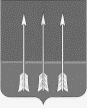 Администрация закрытого административно-территориальногообразования Озерный Тверской областиП О С Т А Н О В Л Е Н И Е09.01.2023                                                                                                        № 04 Об утверждении муниципальных заданий на оказание муниципальных услуг (работ) в сфере культуры, спорта, дополнительного образования ЗАТО Озерный Тверской области»	В соответствии с постановлением администрации ЗАТО Озерный    Тверской области от 07.12.2015 года № 593 «Об утверждении Порядка формирования и финансового обеспечения выполнения муниципального задания на оказание муниципальных услуг (выполнения работ) муниципальными бюджетными и автономными учреждениями ЗАТО Озерный Тверской области», решением Думы ЗАТО Озерный от 26.12.2022 г. № 81 "О бюджете ЗАТО Озерный на 2023 год и плановый период 2024 и 2024 годов", руководствуясь статьей 36 Устава ЗАТО Озерный, администрация ЗАТО Озерный постановляет:1.	Утвердить муниципальное задание на оказание муниципальной услуги «Реализация дополнительных общеразвивающих программ» МБУ ДО «ДШИ» ЗАТО Озерный (приложение 1).2.	Утвердить муниципальное задание на оказание муниципальной услуги «Библиотечное, библиографическое и информационное обслуживание пользователей библиотеки» МБУ «Библиотека» ЗАТО Озерный (приложение № 2).                       3.	Утвердить муниципальное задание на оказание муниципальной услуги (выполнение работ) «Организация деятельности клубных формирований и формирований самодеятельного народного творчества» МБУ ДК ЗАТО Озёрный (приложение 3).            4.	Утвердить муниципальное задание на оказание муниципальной услуги (выполнение работ) «Обеспечение доступа к объектам спорта» МБУ ДСДиЮ ЗАТО Озёрный (приложение №4):	5.		Контроль за исполнением настоящего постановления возложить на руководителя отдела культуры и спорта администрации ЗАТО Озерный Тверской области Л.В. Хапову.6.	Опубликовать постановление в газете «Дни Озерного» и разместить на официальном сайте ЗАТО Озерный в сети Интернет (www.ozerny.ru).7. Постановление вступает в силу с 01.01.2023 г.Исполняющий обязанностиГлавы администрации  ЗАТО Озерный                                   А.Н. Комаров                                  Приложение 1 
к постановлению администрации ЗАТО Озерный 
от 09 января 2023г № 4Приложение 1 
к постановлению администрации ЗАТО Озерный 
от 09 января 2023г № 4Приложение 1 
к постановлению администрации ЗАТО Озерный 
от 09 января 2023г № 4УТВЕРЖДАЮУТВЕРЖДАЮУТВЕРЖДАЮИсполняющий обязанности главы  администрации ЗАТО Озерный Тверской области Исполняющий обязанности главы  администрации ЗАТО Озерный Тверской области Исполняющий обязанности главы  администрации ЗАТО Озерный Тверской области _______________              А.Н. Комаров  
         подпись                                           расшифровка подписи_______________              А.Н. Комаров  
         подпись                                           расшифровка подписи_______________              А.Н. Комаров  
         подпись                                           расшифровка подписи    «09» января 2023 г.
                            «09» января 2023 г.
                            «09» января 2023 г.
                        Директор  МБУ ДО "ДШИ" ЗАТО ОзерныйДиректор  МБУ ДО "ДШИ" ЗАТО ОзерныйДиректор  МБУ ДО "ДШИ" ЗАТО Озерный_______________             _______А.И.Хапов____
     подпись                                           расшифровка подписи_______________             _______А.И.Хапов____
     подпись                                           расшифровка подписи_______________             _______А.И.Хапов____
     подпись                                           расшифровка подписи   «09» января 2023 г
                           «09» января 2023 г
                           «09» января 2023 г
                        Главный бухгалтер Главный бухгалтер Главный бухгалтер _______________             _____О.Н.Никандрова____
     подпись                                           расшифровка подписи_______________             _____О.Н.Никандрова____
     подпись                                           расшифровка подписи_______________             _____О.Н.Никандрова____
     подпись                                           расшифровка подписи    «09» января 2023 г
                            «09» января 2023 г
                            «09» января 2023 г
                        Муниципальное задание Муниципальное задание Муниципальное задание Муниципальное задание Муниципальное задание Муниципальное задание Муниципальное задание муниципального бюджетного учреждения дополнительного образования "Детская школа искусств" закрытого административно-территориального образования Озерный Тверской области (МБУ ДО "ДШИ" ЗАТО Озерный)муниципального бюджетного учреждения дополнительного образования "Детская школа искусств" закрытого административно-территориального образования Озерный Тверской области (МБУ ДО "ДШИ" ЗАТО Озерный)муниципального бюджетного учреждения дополнительного образования "Детская школа искусств" закрытого административно-территориального образования Озерный Тверской области (МБУ ДО "ДШИ" ЗАТО Озерный)муниципального бюджетного учреждения дополнительного образования "Детская школа искусств" закрытого административно-территориального образования Озерный Тверской области (МБУ ДО "ДШИ" ЗАТО Озерный)муниципального бюджетного учреждения дополнительного образования "Детская школа искусств" закрытого административно-территориального образования Озерный Тверской области (МБУ ДО "ДШИ" ЗАТО Озерный)муниципального бюджетного учреждения дополнительного образования "Детская школа искусств" закрытого административно-территориального образования Озерный Тверской области (МБУ ДО "ДШИ" ЗАТО Озерный)муниципального бюджетного учреждения дополнительного образования "Детская школа искусств" закрытого административно-территориального образования Озерный Тверской области (МБУ ДО "ДШИ" ЗАТО Озерный)(наименование муниципального учреждения ЗАТО Озерный Тверской области)(наименование муниципального учреждения ЗАТО Озерный Тверской области)(наименование муниципального учреждения ЗАТО Озерный Тверской области)(наименование муниципального учреждения ЗАТО Озерный Тверской области)(наименование муниципального учреждения ЗАТО Озерный Тверской области)(наименование муниципального учреждения ЗАТО Озерный Тверской области)(наименование муниципального учреждения ЗАТО Озерный Тверской области)на 2023  год и плановый период 2024 -2025 годовна 2023  год и плановый период 2024 -2025 годовна 2023  год и плановый период 2024 -2025 годовна 2023  год и плановый период 2024 -2025 годовна 2023  год и плановый период 2024 -2025 годовна 2023  год и плановый период 2024 -2025 годовна 2023  год и плановый период 2024 -2025 годовЧасть I. Оказание муниципальной(ых) услуги (услуг)Часть I. Оказание муниципальной(ых) услуги (услуг)Часть I. Оказание муниципальной(ых) услуги (услуг)Часть I. Оказание муниципальной(ых) услуги (услуг)Часть I. Оказание муниципальной(ых) услуги (услуг)Часть I. Оказание муниципальной(ых) услуги (услуг)(выполнение работ) (работ)(выполнение работ) (работ)(выполнение работ) (работ)(выполнение работ) (работ)(выполнение работ) (работ)(выполнение работ) (работ)1.1. Показатели, характеризующие объем муниципальной услуги (работы)1.1. Показатели, характеризующие объем муниципальной услуги (работы)1.1. Показатели, характеризующие объем муниципальной услуги (работы)1.1. Показатели, характеризующие объем муниципальной услуги (работы)1.1. Показатели, характеризующие объем муниципальной услуги (работы)1.1. Показатели, характеризующие объем муниципальной услуги (работы)Уникальный номер реестровой записи <1> Наименование муниципальной услуги (работы)Категории потребителей муниципальной услуги (работы)Категории потребителей муниципальной услуги (работы)Показатели, характеризующие содержание муниципальной услуги (работы)Показатели, характеризующие содержание муниципальной услуги (работы)Показатели, характеризующие содержание муниципальной услуги (работы)Показатели, характеризующие условия оказания муниципальной услуги (выполнения работы)Показатели, характеризующие условия оказания муниципальной услуги (выполнения работы)Показатель объема муниципальной услуги (работы)Показатель объема муниципальной услуги (работы)Значение показателей объема
муниципальной услуги (работы)Значение показателей объема
муниципальной услуги (работы)Значение показателей объема
муниципальной услуги (работы)Значение показателей объема
муниципальной услуги (работы)Значение показателей объема
муниципальной услуги (работы)Значение показателей объема
муниципальной услуги (работы)Значение показателей объема
муниципальной услуги (работы)Значение показателей объема
муниципальной услуги (работы)Значение показателей объема
муниципальной услуги (работы)Значение показателей объема
муниципальной услуги (работы)Значение показателей объема
муниципальной услуги (работы)Значение показателей объема
муниципальной услуги (работы)Реквизиты нормативного правового или иного акта, определяющего порядок оказания муниципальной услуги (работы)Реквизиты нормативного правового или иного акта, определяющего порядок оказания муниципальной услуги (работы)Реквизиты нормативного правового или иного акта, определяющего порядок оказания муниципальной услуги (работы)Реквизиты нормативного правового или иного акта, определяющего порядок оказания муниципальной услуги (работы)Реквизиты нормативного правового или иного акта, определяющего порядок оказания муниципальной услуги (работы)Реквизиты нормативного правового или иного акта, определяющего порядок оказания муниципальной услуги (работы)Уникальный номер реестровой записи <1> Наименование муниципальной услуги (работы)Категории потребителей муниципальной услуги (работы)Категории потребителей муниципальной услуги (работы)Показатели, характеризующие содержание муниципальной услуги (работы)Показатели, характеризующие содержание муниципальной услуги (работы)Показатели, характеризующие содержание муниципальной услуги (работы)Показатели, характеризующие условия оказания муниципальной услуги (выполнения работы)Показатели, характеризующие условия оказания муниципальной услуги (выполнения работы)Показатель объема муниципальной услуги (работы)Показатель объема муниципальной услуги (работы)2023 год
(очередной финансовый год)2023 год
(очередной финансовый год)2023 год
(очередной финансовый год)2023 год
(очередной финансовый год)2024 планового периода)2024 планового периода)2024 планового периода)2024 планового периода)2025 год
(2-й год планового периода)2025 год
(2-й год планового периода)2025 год
(2-й год планового периода)2025 год
(2-й год планового периода)Реквизиты нормативного правового или иного акта, определяющего порядок оказания муниципальной услуги (работы)Реквизиты нормативного правового или иного акта, определяющего порядок оказания муниципальной услуги (работы)Реквизиты нормативного правового или иного акта, определяющего порядок оказания муниципальной услуги (работы)Реквизиты нормативного правового или иного акта, определяющего порядок оказания муниципальной услуги (работы)Реквизиты нормативного правового или иного акта, определяющего порядок оказания муниципальной услуги (работы)Реквизиты нормативного правового или иного акта, определяющего порядок оказания муниципальной услуги (работы)Уникальный номер реестровой записи <1> Наименование муниципальной услуги (работы)Категории потребителей муниципальной услуги (работы)Категории потребителей муниципальной услуги (работы)Показатели, характеризующие содержание муниципальной услуги (работы)Показатели, характеризующие содержание муниципальной услуги (работы)Показатели, характеризующие содержание муниципальной услуги (работы)Показатели, характеризующие условия оказания муниципальной услуги (выполнения работы)Показатели, характеризующие условия оказания муниципальной услуги (выполнения работы)Показатель объема муниципальной услуги (работы)Показатель объема муниципальной услуги (работы)бесплатнобесплатноза платуза платубесплатнобесплатноза платуза платубесплатнобесплатноза платуза платуномерномердатадатанаименованиенаименование12334445566778899101011111212131314141515804200О.99.0.ББ52АЖ48000Реализация дополнительных общеразвивающих программфизические лицафизические лицареализация дополнительных общеразвивающих программреализация дополнительных общеразвивающих программреализация дополнительных общеразвивающих программочная форма обученияочная форма обучениячеловеко-часчеловеко-час79050790507905079050790507905059359307.12.201507.12.2015Постановление администрации ЗАТО ОзерныйТверской области "Об утверждении Порядка формирования и финансового обеспечения выполнения муниципального задания на оказание муниципальных услуг"Постановление администрации ЗАТО ОзерныйТверской области "Об утверждении Порядка формирования и финансового обеспечения выполнения муниципального задания на оказание муниципальных услуг"804200О.99.0.ББ52АЖ48000Реализация дополнительных общеразвивающих программфизические лицафизические лицареализация дополнительных общеразвивающих программреализация дополнительных общеразвивающих программреализация дополнительных общеразвивающих программочная форма обученияочная форма обучениячеловеко-часчеловеко-час79050790507905079050790507905059359307.12.201507.12.2015Постановление администрации ЗАТО ОзерныйТверской области "Об утверждении Порядка формирования и финансового обеспечения выполнения муниципального задания на оказание муниципальных услуг"Постановление администрации ЗАТО ОзерныйТверской области "Об утверждении Порядка формирования и финансового обеспечения выполнения муниципального задания на оказание муниципальных услуг"804200О.99.0.ББ52АЖ48000Реализация дополнительных общеразвивающих программфизические лицафизические лицареализация дополнительных общеразвивающих программреализация дополнительных общеразвивающих программреализация дополнительных общеразвивающих программочная форма обученияочная форма обучениячеловеко-часчеловеко-час79050790507905079050790507905059359307.12.201507.12.2015Постановление администрации ЗАТО ОзерныйТверской области "Об утверждении Порядка формирования и финансового обеспечения выполнения муниципального задания на оказание муниципальных услуг"Постановление администрации ЗАТО ОзерныйТверской области "Об утверждении Порядка формирования и финансового обеспечения выполнения муниципального задания на оказание муниципальных услуг"804200О.99.0.ББ52АЖ48000Реализация дополнительных общеразвивающих программфизические лицафизические лицареализация дополнительных общеразвивающих программреализация дополнительных общеразвивающих программреализация дополнительных общеразвивающих программочная форма обученияочная форма обучениячеловеко-часчеловеко-час79050790507905079050790507905059359307.12.201507.12.2015Постановление администрации ЗАТО ОзерныйТверской области "Об утверждении Порядка формирования и финансового обеспечения выполнения муниципального задания на оказание муниципальных услуг"Постановление администрации ЗАТО ОзерныйТверской области "Об утверждении Порядка формирования и финансового обеспечения выполнения муниципального задания на оказание муниципальных услуг"1.2. Показатели, характеризующие качество1.2. Показатели, характеризующие качество1.2. Показатели, характеризующие качество1.2. Показатели, характеризующие качество1.2. Показатели, характеризующие качество1.2. Показатели, характеризующие качество1.2. Показатели, характеризующие качество1.2. Показатели, характеризующие качество1.2. Показатели, характеризующие качествомуниципальной услуги (работы)муниципальной услуги (работы)муниципальной услуги (работы)муниципальной услуги (работы)муниципальной услуги (работы)муниципальной услуги (работы)муниципальной услуги (работы)муниципальной услуги (работы)муниципальной услуги (работы)Уникальный номер реестровой записи¹ Наименование муниципальной услуги (работы)Показатели, характеризующие содержание муниципальной услуги (работы)Показатели, характеризующие условия (формы) оказания муниципальной услуги (выполнения работы)Показатель качества муниципальной услуги (работы)Значение показателя качества
муниципальной услуги (работы)Значение показателя качества
муниципальной услуги (работы)Значение показателя качества
муниципальной услуги (работы)Допустимое (возможное) отклонение показателя качества муниципальной услуги (работы), в пределах которого муниципальное задание считается выполненным, в единицах измерения показателя качестваУникальный номер реестровой записи¹ Наименование муниципальной услуги (работы)Показатели, характеризующие содержание муниципальной услуги (работы)Показатели, характеризующие условия (формы) оказания муниципальной услуги (выполнения работы)Показатель качества муниципальной услуги (работы)2023 год
(очередной финансовый год)2024 год
(1-й год планового периода)2025 год
(2-й год планового периода)Допустимое (возможное) отклонение показателя качества муниципальной услуги (работы), в пределах которого муниципальное задание считается выполненным, в единицах измерения показателя качества1236810111213804200О.99.0.ББ52АЖ48000Реализация дополнительных общеразвивающих программдоля детей осваивающие дополнительные образовательные программы в образовательном учрежденииочная форма обученияпроцент1414155804200О.99.0.ББ52АЖ48000Реализация дополнительных общеразвивающих программдоля детей, ставших победителями и призерами всероссийских и международных мероприятий, конкурсов и фестивалей выставок различного ранга (или областных, всероссийских, международных конкурсов, фестивалей и выставок)очная форма обученияпроцент33333410804200О.99.0.ББ52АЖ48000Реализация дополнительных общеразвивающих программдоля родителей (законных представителей), удовлетворенных условиями и качеством предоставляемой образовательной услугиочная форма обученияпроцент1001001005804200О.99.0.ББ52АЖ48000доля педагогических кадров, прошедших повышение квалификации за текущий годочная форма обученияпроцент41642110804200О.99.0.ББ52АЖ48000доля выпускников образовательного учреждения, получивших диплом о его окончании, в общем числе детей, поступивших в образовательное учреждение и в случае успешного обучения подлежащих выпуску в отчетном годуочная форма обученияпроцент4032405804200О.99.0.ББ52АЖ48000количество проведенных  культурно-просветительских мероприятийгрупповое мероприятиеед.60707510Часть II. Финансовое обеспечение выполнения муниципального заданияЧасть II. Финансовое обеспечение выполнения муниципального заданияЧасть II. Финансовое обеспечение выполнения муниципального заданияЧасть II. Финансовое обеспечение выполнения муниципального заданияЧасть II. Финансовое обеспечение выполнения муниципального заданияЧасть II. Финансовое обеспечение выполнения муниципального заданияЧасть II. Финансовое обеспечение выполнения муниципального задания№ п/пНаименование параметра расчета объема субсидииЕдиница измерения
параметраЗначение параметров расчета объема субсидииЗначение параметров расчета объема субсидииЗначение параметров расчета объема субсидииФормула расчета параметра№ п/пНаименование параметра расчета объема субсидииЕдиница измерения
параметра2023 год
(очередной финансовый год)2024 год
(1-й год планового периода)2025 год
(2-й год планового периода)Формула расчета параметра12345671Затраты на оказание муниципальных услуг (выполнение работ), всегоруб.8 485 706,527 672 288,006 804 542,001 = 1.3 + h.31.1Уникальный номер реестровой 804200О.99.0.ББ52АЖ480001.2.Наименование муниципальной услуги (работы)Реализация дополнительных общеразвивающих программ1.3.Затраты на оказание муниципальной услуги (выполнение работы)руб.8 485 706,527 672 288,006 804 542,001.3 = (1.3.1 x 1.3.2) - 1.3.4 x 1.3.31.3.1.Нормативные затраты на оказание единицы муниципальной услуги (затраты на выполнение работы)руб.107,3597,0686,081.3.1 = 1.3.1.1 x 1.3.1.2 x 1.3.1.3 x 1.3.1.41.3.1.1.Базовый норматив затрат на оказание муниципальной услуги (затраты на выполнение работы)руб.107,3597,0686,081.3.1.2.Отраслевой корректирующий коэффициент%1111.3.1.3.Территориальный корректирующий коэффициент%1111.3.1.4.Прочий корректирующий коэффициент%1111.3.2.Объем муниципальной услуги (работы), оказываемой (выполняемой) в пределах муниципального заданияединица объема муниципальной услуги (работы)7905079050790501.3.3.Среднегодовой размер платы за оказание муниципальной услуги (выполнение работы), оказываемой (выполняемой) за плату в рамках муниципального заданияруб.1.3.4.Объем муниципальной услуги (работы), оказываемой (выполняемой) за плату в рамках муниципального заданияединица объема муниципальной услуги (работы)h.1Уникальный номер реестровой записи h.2Наименование муниципальной услуги (работы)h.3Затраты на оказание муниципальной услуги (выполнение работы)руб.h.3 = (h.3.1 x h.3.2) - h.3.4 x h.3.3h.3.1.Нормативные затраты на оказание единицы муниципальной услуги (затраты на выполнение работы)руб.h.3.1 = h.3.1.1 x h.3.1.2 x h.3.1.3 x h.3.1.4h.3.1.1.Базовый норматив затрат на оказание муниципальной услуги (затраты на выполнение работы)руб.h.3.1.2.Отраслевой корректирующий коэффициент%h.3.1.3.Территориальный корректирующий коэффициент%h.3.1.4.Прочий корректирующий коэффициент%h.3.2.Объем муниципальной услуги (работы), оказываемой (выполняемой) в пределах муниципального заданияединица объема муниципальной услуги (работы)h.3.3.Среднегодовой размер платы за оказание муниципальной услуги (выполнение работы), оказываемой (выполняемой) за плату в рамках муниципального заданияруб.h.3.4.Объем муниципальной услуги (работы), оказываемой (выполняемой) за плату в рамках муниципального заданияединица объема муниципальной услуги (работы)2Затраты на содержание муниципального имущества Тверской области, не включенные в нормативные затраты на оказание единицы муниципальной услуги (затраты на выполнение работы)руб.3Коэффициент стабилизации бюджетной нагрузки%1114Объем субсидии на выполнение муниципального заданияруб.8 485 706,527 672 288,006 804 542,004 = (1 + 2) x 3Часть III. Порядок осуществления контроля за выполнением
муниципального заданияЧасть III. Порядок осуществления контроля за выполнением
муниципального заданияЧасть III. Порядок осуществления контроля за выполнением
муниципального заданияЧасть III. Порядок осуществления контроля за выполнением
муниципального заданияЧасть III. Порядок осуществления контроля за выполнением
муниципального заданияЧасть III. Порядок осуществления контроля за выполнением
муниципального заданияЧасть III. Порядок осуществления контроля за выполнением
муниципального заданияЧасть III. Порядок осуществления контроля за выполнением
муниципального заданияЧасть III. Порядок осуществления контроля за выполнением
муниципального заданияЧасть III. Порядок осуществления контроля за выполнением
муниципального заданияЧасть III. Порядок осуществления контроля за выполнением
муниципального задания1. Периодичность и вид контроля за выполнением
муниципального задания1. Периодичность и вид контроля за выполнением
муниципального задания1. Периодичность и вид контроля за выполнением
муниципального задания1. Периодичность и вид контроля за выполнением
муниципального задания1. Периодичность и вид контроля за выполнением
муниципального задания1. Периодичность и вид контроля за выполнением
муниципального задания1. Периодичность и вид контроля за выполнением
муниципального задания1. Периодичность и вид контроля за выполнением
муниципального задания1. Периодичность и вид контроля за выполнением
муниципального задания1. Периодичность и вид контроля за выполнением
муниципального задания1. Периодичность и вид контроля за выполнением
муниципального задания№ п/пВид контрольного мероприятияВид контрольного мероприятияВид контрольного мероприятияВид контрольного мероприятияВид контрольного мероприятияВид контрольного мероприятияВид контрольного мероприятияПериодичность проведения контроляПериодичность проведения контроляПериодичность проведения контроля1плановый контрольплановый контрольплановый контрольплановый контрольплановый контрольплановый контрольплановый контрольв соответствии с графиком проведения  проверок (не чаще 1 раза в 3 года)в соответствии с графиком проведения  проверок (не чаще 1 раза в 3 года)в соответствии с графиком проведения  проверок (не чаще 1 раза в 3 года)2оперативный контрольоперативный контрольоперативный контрольоперативный контрольоперативный контрольоперативный контрольоперативный контрольпо требованиюпо требованиюпо требованиюпредоставление информации в рамках мониторинга, деятельности муниципального учреждения, подведомственного  администрации ЗАТО Озерныйпредоставление информации в рамках мониторинга, деятельности муниципального учреждения, подведомственного  администрации ЗАТО Озерныйпредоставление информации в рамках мониторинга, деятельности муниципального учреждения, подведомственного  администрации ЗАТО Озерныйпредоставление информации в рамках мониторинга, деятельности муниципального учреждения, подведомственного  администрации ЗАТО Озерныйпредоставление информации в рамках мониторинга, деятельности муниципального учреждения, подведомственного  администрации ЗАТО Озерныйпредоставление информации в рамках мониторинга, деятельности муниципального учреждения, подведомственного  администрации ЗАТО Озерныйпредоставление информации в рамках мониторинга, деятельности муниципального учреждения, подведомственного  администрации ЗАТО Озерныйежемесячноежемесячноежемесячно2. Отчет о результатах  контроля  за исполнением муниципального задания
муниципального задания2. Отчет о результатах  контроля  за исполнением муниципального задания
муниципального задания2. Отчет о результатах  контроля  за исполнением муниципального задания
муниципального задания2. Отчет о результатах  контроля  за исполнением муниципального задания
муниципального задания2. Отчет о результатах  контроля  за исполнением муниципального задания
муниципального задания2. Отчет о результатах  контроля  за исполнением муниципального задания
муниципального задания2. Отчет о результатах  контроля  за исполнением муниципального задания
муниципального задания2. Отчет о результатах  контроля  за исполнением муниципального задания
муниципального задания2. Отчет о результатах  контроля  за исполнением муниципального задания
муниципального задания2. Отчет о результатах  контроля  за исполнением муниципального задания
муниципального задания2. Отчет о результатах  контроля  за исполнением муниципального задания
муниципального задания№ п/пУникальный номер реестровой записи  ведомственного перечня муниципальных услуг (работ) Наименование муниципальной услуги (работы) с указанием характеристик (содержание услуги (работы), условия оказания (выполнения) услуги (работы))Наименование показателя контроля за исполнением муниципального заданияЕдиница измеренияПлановое значение  показателя контроля за исполнением муниципальногозадания, утвержденное в муниципальном задании Фактическое значение  показателя контроля за исполнением муниципального задания за отчетный период/отметка о выполнении (для работы)Отношение фактического значения к плановому значению  показателя контроля за исполнением муниципального задания за отчетный финансовый год, процентХарактеристика причин отклонения  показателя контроля за исполнением муниципального задания от запланированных значенийИсточники информации о фактическом значении показателя контроля за исполнением муниципального заданияИсточники информации о фактическом значении показателя контроля за исполнением муниципального задания12345678910101804200О.99.0.ББ52АЖ48000Реализация дополнительных общеразвивающих программОбъем оказания муниципальной услугичел-час79050Данные учрежденияДанные учреждения1804200О.99.0.ББ52АЖ48000Реализация дополнительных общеразвивающих программдоля детей, осваивающих дополнительные образовательные программы в образовательном учреждении%14форма ФГСН№1-ДМШ"Сведения о детской, музыкальной , художественной, хореографической и школе искусств"(утверждена Постановлением Росстата от 11.07.2005 г. №43форма ФГСН№1-ДМШ"Сведения о детской, музыкальной , художественной, хореографической и школе искусств"(утверждена Постановлением Росстата от 11.07.2005 г. №431804200О.99.0.ББ52АЖ48000Реализация дополнительных общеразвивающих программколичество проведенных культурно-просветительских мероприятийед.60Данные учрежденияДанные учреждения1804200О.99.0.ББ52АЖ48000Реализация дополнительных общеразвивающих программдоля детей, ставших победителями и призерами всероссийских и международных мероприятий, конкурсов и фестивалей выставок различного ранга (или областных, всероссийских, международных конкурсов, фестивалей и выставок)%33Данные учрежденияДанные учреждения1804200О.99.0.ББ52АЖ48000Реализация дополнительных общеразвивающих программдоля педагогических работников, имеющих:                                                       -высшую квалификационную категорию;                                                  -первую квалификационную категорию%80форма ФГСН№1-ДМШ"Сведения о детской, музыкальной , художественной, хореографической и школе искусств"(утверждена Постановлением Росстата от 11.07.2005 г. №43форма ФГСН№1-ДМШ"Сведения о детской, музыкальной , художественной, хореографической и школе искусств"(утверждена Постановлением Росстата от 11.07.2005 г. №431804200О.99.0.ББ52АЖ48000Реализация дополнительных общеразвивающих программдоля педагогических кадров, прошедших повышение квалификации за текущий год%41Данные учрежденияДанные учреждения1804200О.99.0.ББ52АЖ48000Реализация дополнительных общеразвивающих программпроцент потребителей, получивших услугу, от общей проектной наполняемости учреждения%84Данные учрежденияДанные учреждения1804200О.99.0.ББ52АЖ48000Реализация дополнительных общеразвивающих программдоля родителей (законных представителей), удовлетворенных условиями и качеством предоставляемой образовательной услуги%100Данные учрежденияДанные учреждения3. Сроки предоставления отчетов об исполнении муниципального задания
муниципального задания3. Сроки предоставления отчетов об исполнении муниципального задания
муниципального задания3. Сроки предоставления отчетов об исполнении муниципального задания
муниципального задания3. Сроки предоставления отчетов об исполнении муниципального задания
муниципального задания3. Сроки предоставления отчетов об исполнении муниципального задания
муниципального задания3. Сроки предоставления отчетов об исполнении муниципального задания
муниципального задания3. Сроки предоставления отчетов об исполнении муниципального задания
муниципального задания3. Сроки предоставления отчетов об исполнении муниципального задания
муниципального задания3. Сроки предоставления отчетов об исполнении муниципального задания
муниципального задания3. Сроки предоставления отчетов об исполнении муниципального задания
муниципального задания3. Сроки предоставления отчетов об исполнении муниципального задания
муниципального заданияза 6 месяцев текущего финансового года -в срок до 15 июля текущего финансового годаза 6 месяцев текущего финансового года -в срок до 15 июля текущего финансового годаза 6 месяцев текущего финансового года -в срок до 15 июля текущего финансового годаза 6 месяцев текущего финансового года -в срок до 15 июля текущего финансового годаза 6 месяцев текущего финансового года -в срок до 15 июля текущего финансового годаза 6 месяцев текущего финансового года -в срок до 15 июля текущего финансового годаза 6 месяцев текущего финансового года -в срок до 15 июля текущего финансового годаза 6 месяцев текущего финансового года -в срок до 15 июля текущего финансового годаза 6 месяцев текущего финансового года -в срок до 15 июля текущего финансового годаза 6 месяцев текущего финансового года -в срок до 15 июля текущего финансового годаза 6 месяцев текущего финансового года -в срок до 15 июля текущего финансового годаза 9 месяцев текущего финансового года -в срок до 15 октября текущего финансового годаза 9 месяцев текущего финансового года -в срок до 15 октября текущего финансового годаза 9 месяцев текущего финансового года -в срок до 15 октября текущего финансового годаза 9 месяцев текущего финансового года -в срок до 15 октября текущего финансового годаза 9 месяцев текущего финансового года -в срок до 15 октября текущего финансового годаза 9 месяцев текущего финансового года -в срок до 15 октября текущего финансового годаза 9 месяцев текущего финансового года -в срок до 15 октября текущего финансового годаза 9 месяцев текущего финансового года -в срок до 15 октября текущего финансового годаза 9 месяцев текущего финансового года -в срок до 15 октября текущего финансового годаза 9 месяцев текущего финансового года -в срок до 15 октября текущего финансового годаза 9 месяцев текущего финансового года -в срок до 15 октября текущего финансового годаза отчетный  финансовый год -в срок до 1 марта,следующего за отчетнымза отчетный  финансовый год -в срок до 1 марта,следующего за отчетнымза отчетный  финансовый год -в срок до 1 марта,следующего за отчетнымза отчетный  финансовый год -в срок до 1 марта,следующего за отчетнымза отчетный  финансовый год -в срок до 1 марта,следующего за отчетнымза отчетный  финансовый год -в срок до 1 марта,следующего за отчетнымза отчетный  финансовый год -в срок до 1 марта,следующего за отчетнымза отчетный  финансовый год -в срок до 1 марта,следующего за отчетнымза отчетный  финансовый год -в срок до 1 марта,следующего за отчетнымза отчетный  финансовый год -в срок до 1 марта,следующего за отчетнымза отчетный  финансовый год -в срок до 1 марта,следующего за отчетнымЧасть IV. Условия и порядок досрочного прекращения
исполнения муниципального заданияЧасть IV. Условия и порядок досрочного прекращения
исполнения муниципального заданияЧасть IV. Условия и порядок досрочного прекращения
исполнения муниципального заданияЧасть IV. Условия и порядок досрочного прекращения
исполнения муниципального заданияЧасть IV. Условия и порядок досрочного прекращения
исполнения муниципального заданияЧасть IV. Условия и порядок досрочного прекращения
исполнения муниципального заданияЧасть IV. Условия и порядок досрочного прекращения
исполнения муниципального заданияЧасть IV. Условия и порядок досрочного прекращения
исполнения муниципального заданияЧасть IV. Условия и порядок досрочного прекращения
исполнения муниципального заданияЧасть IV. Условия и порядок досрочного прекращения
исполнения муниципального заданияЧасть IV. Условия и порядок досрочного прекращения
исполнения муниципального задания№ п/пусловия досрочного прекращения исполнения муниципального заданияусловия досрочного прекращения исполнения муниципального заданияусловия досрочного прекращения исполнения муниципального заданияусловия досрочного прекращения исполнения муниципального заданияусловия досрочного прекращения исполнения муниципального заданияпорядок досрочного прекращения исполнения муниципального заданияпорядок досрочного прекращения исполнения муниципального заданияпорядок досрочного прекращения исполнения муниципального заданияпорядок досрочного прекращения исполнения муниципального заданияпорядок досрочного прекращения исполнения муниципального задания1ликвидация учрежденияликвидация учрежденияликвидация учрежденияликвидация учрежденияликвидация учрежденияПоложение "О порядке создания, реорганизации, ликвидации муниципального учреждения ЗАТО Озерный Тверской области", утвержденное решением Думы ЗАТО Озерный от 30.10.2012г № 63Положение "О порядке создания, реорганизации, ликвидации муниципального учреждения ЗАТО Озерный Тверской области", утвержденное решением Думы ЗАТО Озерный от 30.10.2012г № 63Положение "О порядке создания, реорганизации, ликвидации муниципального учреждения ЗАТО Озерный Тверской области", утвержденное решением Думы ЗАТО Озерный от 30.10.2012г № 63Положение "О порядке создания, реорганизации, ликвидации муниципального учреждения ЗАТО Озерный Тверской области", утвержденное решением Думы ЗАТО Озерный от 30.10.2012г № 63Положение "О порядке создания, реорганизации, ликвидации муниципального учреждения ЗАТО Озерный Тверской области", утвержденное решением Думы ЗАТО Озерный от 30.10.2012г № 632реорганизация учрежденияреорганизация учрежденияреорганизация учрежденияреорганизация учрежденияреорганизация учрежденияПоложение "О порядке создания, реорганизации, ликвидации муниципального учреждения ЗАТО Озерный Тверской области", утвержденное решением Думы ЗАТО Озерный от 30.10.2012г № 63Положение "О порядке создания, реорганизации, ликвидации муниципального учреждения ЗАТО Озерный Тверской области", утвержденное решением Думы ЗАТО Озерный от 30.10.2012г № 63Положение "О порядке создания, реорганизации, ликвидации муниципального учреждения ЗАТО Озерный Тверской области", утвержденное решением Думы ЗАТО Озерный от 30.10.2012г № 63Положение "О порядке создания, реорганизации, ликвидации муниципального учреждения ЗАТО Озерный Тверской области", утвержденное решением Думы ЗАТО Озерный от 30.10.2012г № 63Положение "О порядке создания, реорганизации, ликвидации муниципального учреждения ЗАТО Озерный Тверской области", утвержденное решением Думы ЗАТО Озерный от 30.10.2012г № 633аннулирование лицензии на право ведения образовательной деятельностианнулирование лицензии на право ведения образовательной деятельностианнулирование лицензии на право ведения образовательной деятельностианнулирование лицензии на право ведения образовательной деятельностианнулирование лицензии на право ведения образовательной деятельностиПоложение "О порядке создания, реорганизации, ликвидации муниципального учреждения ЗАТО Озерный Тверской области", утвержденное решением Думы ЗАТО Озерный от 30.10.2012г № 63Положение "О порядке создания, реорганизации, ликвидации муниципального учреждения ЗАТО Озерный Тверской области", утвержденное решением Думы ЗАТО Озерный от 30.10.2012г № 63Положение "О порядке создания, реорганизации, ликвидации муниципального учреждения ЗАТО Озерный Тверской области", утвержденное решением Думы ЗАТО Озерный от 30.10.2012г № 63Положение "О порядке создания, реорганизации, ликвидации муниципального учреждения ЗАТО Озерный Тверской области", утвержденное решением Думы ЗАТО Озерный от 30.10.2012г № 63Положение "О порядке создания, реорганизации, ликвидации муниципального учреждения ЗАТО Озерный Тверской области", утвержденное решением Думы ЗАТО Озерный от 30.10.2012г № 63Примечание.Примечание.Примечание.<1> Уникальный номер реестровой записи с общероссийских базовых (отраслевых) перечней или регионального перечня (классификатора)<1> Уникальный номер реестровой записи с общероссийских базовых (отраслевых) перечней или регионального перечня (классификатора)<1> Уникальный номер реестровой записи с общероссийских базовых (отраслевых) перечней или регионального перечня (классификатора)<1> Уникальный номер реестровой записи с общероссийских базовых (отраслевых) перечней или регионального перечня (классификатора)<1> Уникальный номер реестровой записи с общероссийских базовых (отраслевых) перечней или регионального перечня (классификатора)<1> Уникальный номер реестровой записи с общероссийских базовых (отраслевых) перечней или регионального перечня (классификатора)<1> Уникальный номер реестровой записи с общероссийских базовых (отраслевых) перечней или регионального перечня (классификатора)<1> Уникальный номер реестровой записи с общероссийских базовых (отраслевых) перечней или регионального перечня (классификатора)11.Г42.011.Г42.011.Г42.0Приложение 2                                    
к постановлению администрации
ЗАТО Озерный Тверской области
от "09" января 2023г № 4     УТВЕРЖДАЮИсполняющий обязанности главы администрации ЗАТО Озерный Тверской областиИсполняющий обязанности главы администрации ЗАТО Озерный Тверской областиИсполняющий обязанности главы администрации ЗАТО Озерный Тверской области_______________             А.Н. Комаров
     подпись                                           расшифровка подписи_______________             А.Н. Комаров
     подпись                                           расшифровка подписи_______________             А.Н. Комаров
     подпись                                           расшифровка подписи    «09» января 2023 г.
                        Заведующий МБУ Библиотека_______________             Т.А. Скиданова
     подпись                                           расшифровка подписи    «09» января 2023 г.
                        Главный бухгалтер _______________            О.Н. Никандрова
     подпись                                           расшифровка подписи    «09» января 2023 г.
                        Муниципальное задание Муниципальное задание Муниципальное задание Муниципальное задание Муниципальное задание Муниципальное задание Муниципальное задание Муниципальное задание Муниципальное задание Муниципальное задание Муниципальное задание Муниципальное задание Муниципальное задание Муниципальное бюджетное учреждение "Библиотека" закрытого административно-территориального образования Озерный Тверской области                                        (МБУ "Библиотека" ЗАТО Озерный)Муниципальное бюджетное учреждение "Библиотека" закрытого административно-территориального образования Озерный Тверской области                                        (МБУ "Библиотека" ЗАТО Озерный)Муниципальное бюджетное учреждение "Библиотека" закрытого административно-территориального образования Озерный Тверской области                                        (МБУ "Библиотека" ЗАТО Озерный)Муниципальное бюджетное учреждение "Библиотека" закрытого административно-территориального образования Озерный Тверской области                                        (МБУ "Библиотека" ЗАТО Озерный)Муниципальное бюджетное учреждение "Библиотека" закрытого административно-территориального образования Озерный Тверской области                                        (МБУ "Библиотека" ЗАТО Озерный)Муниципальное бюджетное учреждение "Библиотека" закрытого административно-территориального образования Озерный Тверской области                                        (МБУ "Библиотека" ЗАТО Озерный)Муниципальное бюджетное учреждение "Библиотека" закрытого административно-территориального образования Озерный Тверской области                                        (МБУ "Библиотека" ЗАТО Озерный)Муниципальное бюджетное учреждение "Библиотека" закрытого административно-территориального образования Озерный Тверской области                                        (МБУ "Библиотека" ЗАТО Озерный)Муниципальное бюджетное учреждение "Библиотека" закрытого административно-территориального образования Озерный Тверской области                                        (МБУ "Библиотека" ЗАТО Озерный)Муниципальное бюджетное учреждение "Библиотека" закрытого административно-территориального образования Озерный Тверской области                                        (МБУ "Библиотека" ЗАТО Озерный)Муниципальное бюджетное учреждение "Библиотека" закрытого административно-территориального образования Озерный Тверской области                                        (МБУ "Библиотека" ЗАТО Озерный)Муниципальное бюджетное учреждение "Библиотека" закрытого административно-территориального образования Озерный Тверской области                                        (МБУ "Библиотека" ЗАТО Озерный)(наименование муниципального учреждения ЗАТО Озерный Тверской области)(наименование муниципального учреждения ЗАТО Озерный Тверской области)(наименование муниципального учреждения ЗАТО Озерный Тверской области)(наименование муниципального учреждения ЗАТО Озерный Тверской области)(наименование муниципального учреждения ЗАТО Озерный Тверской области)(наименование муниципального учреждения ЗАТО Озерный Тверской области)(наименование муниципального учреждения ЗАТО Озерный Тверской области)(наименование муниципального учреждения ЗАТО Озерный Тверской области)(наименование муниципального учреждения ЗАТО Озерный Тверской области)(наименование муниципального учреждения ЗАТО Озерный Тверской области)(наименование муниципального учреждения ЗАТО Озерный Тверской области)(наименование муниципального учреждения ЗАТО Озерный Тверской области)(наименование муниципального учреждения ЗАТО Озерный Тверской области)на 2023 год и плановый период 2024-2025 годовна 2023 год и плановый период 2024-2025 годовна 2023 год и плановый период 2024-2025 годовна 2023 год и плановый период 2024-2025 годовна 2023 год и плановый период 2024-2025 годовна 2023 год и плановый период 2024-2025 годовна 2023 год и плановый период 2024-2025 годовЧасть I. Оказание муниципальной(ых) услуги (услуг) (выполнение работ) (работ)Часть I. Оказание муниципальной(ых) услуги (услуг) (выполнение работ) (работ)Часть I. Оказание муниципальной(ых) услуги (услуг) (выполнение работ) (работ)Часть I. Оказание муниципальной(ых) услуги (услуг) (выполнение работ) (работ)Часть I. Оказание муниципальной(ых) услуги (услуг) (выполнение работ) (работ)Часть I. Оказание муниципальной(ых) услуги (услуг) (выполнение работ) (работ)Часть I. Оказание муниципальной(ых) услуги (услуг) (выполнение работ) (работ)Часть I. Оказание муниципальной(ых) услуги (услуг) (выполнение работ) (работ)Часть I. Оказание муниципальной(ых) услуги (услуг) (выполнение работ) (работ)Часть I. Оказание муниципальной(ых) услуги (услуг) (выполнение работ) (работ)Часть I. Оказание муниципальной(ых) услуги (услуг) (выполнение работ) (работ)Часть I. Оказание муниципальной(ых) услуги (услуг) (выполнение работ) (работ)Часть I. Оказание муниципальной(ых) услуги (услуг) (выполнение работ) (работ)Часть I. Оказание муниципальной(ых) услуги (услуг) (выполнение работ) (работ)Часть I. Оказание муниципальной(ых) услуги (услуг) (выполнение работ) (работ)Часть I. Оказание муниципальной(ых) услуги (услуг) (выполнение работ) (работ)Часть I. Оказание муниципальной(ых) услуги (услуг) (выполнение работ) (работ)Часть I. Оказание муниципальной(ых) услуги (услуг) (выполнение работ) (работ)1.1. Показатели, характеризующие объем муниципальной услуги (работы)1.1. Показатели, характеризующие объем муниципальной услуги (работы)1.1. Показатели, характеризующие объем муниципальной услуги (работы)1.1. Показатели, характеризующие объем муниципальной услуги (работы)1.1. Показатели, характеризующие объем муниципальной услуги (работы)1.1. Показатели, характеризующие объем муниципальной услуги (работы)1.1. Показатели, характеризующие объем муниципальной услуги (работы)1.1. Показатели, характеризующие объем муниципальной услуги (работы)1.1. Показатели, характеризующие объем муниципальной услуги (работы)1.1. Показатели, характеризующие объем муниципальной услуги (работы)1.1. Показатели, характеризующие объем муниципальной услуги (работы)1.1. Показатели, характеризующие объем муниципальной услуги (работы)1.1. Показатели, характеризующие объем муниципальной услуги (работы)1.1. Показатели, характеризующие объем муниципальной услуги (работы)1.1. Показатели, характеризующие объем муниципальной услуги (работы)1.1. Показатели, характеризующие объем муниципальной услуги (работы)1.1. Показатели, характеризующие объем муниципальной услуги (работы)1.1. Показатели, характеризующие объем муниципальной услуги (работы)Уникальный номер реестровой записи <1> Наименование муниципальной услуги (работы)Категории потребителей муниципальной услуги (работы)Показатели, характеризующие содержание муниципальной услуги (работы)Показатели, характеризующие условия оказания муниципальной услуги (выполнения работы)Показатель объема муниципальной услуги (работы)Значение показателей объема
муниципальной услуги (работы)Значение показателей объема
муниципальной услуги (работы)Значение показателей объема
муниципальной услуги (работы)Значение показателей объема
муниципальной услуги (работы)Значение показателей объема
муниципальной услуги (работы)Значение показателей объема
муниципальной услуги (работы)Значение показателей объема
муниципальной услуги (работы)Значение показателей объема
муниципальной услуги (работы)Значение показателей объема
муниципальной услуги (работы)Реквизиты нормативного правового или иного акта, определяющего порядок оказания муниципальной услуги (работы)Реквизиты нормативного правового или иного акта, определяющего порядок оказания муниципальной услуги (работы)Реквизиты нормативного правового или иного акта, определяющего порядок оказания муниципальной услуги (работы)Уникальный номер реестровой записи <1> Наименование муниципальной услуги (работы)Категории потребителей муниципальной услуги (работы)Показатели, характеризующие содержание муниципальной услуги (работы)Показатели, характеризующие условия оказания муниципальной услуги (выполнения работы)Показатель объема муниципальной услуги (работы)2023 год
(очередной финансовый год)2023 год
(очередной финансовый год)2023 год
(очередной финансовый год)2023 год
(очередной финансовый год)2023 год
(очередной финансовый год)2024 год
(1-й год планового периода)2024 год
(1-й год планового периода)2025 год
(2-й год планового периода)2025 год
(2-й год планового периода)Реквизиты нормативного правового или иного акта, определяющего порядок оказания муниципальной услуги (работы)Реквизиты нормативного правового или иного акта, определяющего порядок оказания муниципальной услуги (работы)Реквизиты нормативного правового или иного акта, определяющего порядок оказания муниципальной услуги (работы)Уникальный номер реестровой записи <1> Наименование муниципальной услуги (работы)Категории потребителей муниципальной услуги (работы)Показатели, характеризующие содержание муниципальной услуги (работы)Показатели, характеризующие условия оказания муниципальной услуги (выполнения работы)Показатель объема муниципальной услуги (работы)бесплатнобесплатноза платуза платуза платубесплатноза платубесплатноза платуномердатанаименование123456778889101112131415910100О.99.0.ББ83АА00000Библиотечное, библиографическое и информационное обслуживания пользователей библиотекифизические лицас учетом всех формв стационарных условияхКоличество посещений1850018500---18500-18500-59307.12.2015Постановление администрации ЗАТО ОзерныйТверской области "Об утверждении Порядка формирования и финансового обеспечения выполнения муниципального задания на оказание муниципальных услуг"910100О.99.0.ББ83АА00000Библиотечное, библиографическое и информационное обслуживания пользователей библиотекифизические лицас учетом всех формв стационарных условияхКоличество посещений1850018500---18500-18500-59307.12.2015Постановление администрации ЗАТО ОзерныйТверской области "Об утверждении Порядка формирования и финансового обеспечения выполнения муниципального задания на оказание муниципальных услуг"910100О.99.0.ББ83АА00000Библиотечное, библиографическое и информационное обслуживания пользователей библиотекифизические лицас учетом всех формв стационарных условияхЕдиница1850018500---18500-18500-59307.12.2015Постановление администрации ЗАТО ОзерныйТверской области "Об утверждении Порядка формирования и финансового обеспечения выполнения муниципального задания на оказание муниципальных услуг"910100О.99.0.ББ83АА00000Библиотечное, библиографическое и информационное обслуживания пользователей библиотекифизические лицас учетом всех формв стационарных условияхЕдиница1850018500---18500-18500-59307.12.2015Постановление администрации ЗАТО ОзерныйТверской области "Об утверждении Порядка формирования и финансового обеспечения выполнения муниципального задания на оказание муниципальных услуг"1.2. Показатели, характеризующие качество1.2. Показатели, характеризующие качество1.2. Показатели, характеризующие качествомуниципальной услуги (работы)муниципальной услуги (работы)муниципальной услуги (работы)Уникальный номер реестровой записи¹ Наименование муниципальной услуги (работы)Показатели, характеризующие содержание муниципальной услуги (работы)Показатели, характеризующие условия (формы) оказания муниципальной услуги (выполнения работы)Показатель качества муниципальной услуги (работы)Значение показателя качества
муниципальной услуги (работы)Значение показателя качества
муниципальной услуги (работы)Значение показателя качества
муниципальной услуги (работы)Допустимое (возможное) отклонение показателя качества муниципальной услуги (работы), в пределах которого муниципальное задание считается выполненным, в единицах измерения показателя качестваУникальный номер реестровой записи¹ Наименование муниципальной услуги (работы)Показатели, характеризующие содержание муниципальной услуги (работы)Показатели, характеризующие условия (формы) оказания муниципальной услуги (выполнения работы)Показатель качества муниципальной услуги (работы)2023 год
(очередной финансовый год)2024 год
(1-й год планового периода)2025 год
(2-й год планового периода)Допустимое (возможное) отклонение показателя качества муниципальной услуги (работы), в пределах которого муниципальное задание считается выполненным, в единицах измерения показателя качества1236810111213с учетом всех формв стационарных условияхДинамика посещений пользователей библиотеки (реальных и удаленных) по сравнению с предыдущим годом100100100(-/+10)910100О.99.0.ББ83АА00000Библитечное, библиографическое и информационное обслуживания пользователей библиотекис учетом всех формв стационарных условияхДинамика посещений пользователей библиотеки (реальных и удаленных) по сравнению с предыдущим годом100100100(-/+10)с учетом всех формв стационарных условияхпроцент100100100(-/+10)с учетом всех формв стационарных условияхпроцент100100100(-/+10)Часть II. Финансовое обеспечение выполнения муниципального заданияЧасть II. Финансовое обеспечение выполнения муниципального заданияЧасть II. Финансовое обеспечение выполнения муниципального заданияЧасть II. Финансовое обеспечение выполнения муниципального заданияЧасть II. Финансовое обеспечение выполнения муниципального заданияЧасть II. Финансовое обеспечение выполнения муниципального заданияЧасть II. Финансовое обеспечение выполнения муниципального задания№ п/пНаименование параметра расчета объема субсидииЕдиница измерения
параметраЗначение параметров расчета объема субсидииЗначение параметров расчета объема субсидииЗначение параметров расчета объема субсидииФормула расчета параметра№ п/пНаименование параметра расчета объема субсидииЕдиница измерения
параметра2023 год
(очередной финансовый год)2024 год
(1-й год планового периода)2025 год
(2-й год планового периода)Формула расчета параметра12345671Затраты на оказание муниципальных услуг (выполнение работ), всегоруб.2 142 582,032 273 426,162 273 426,161 = 1.3 + h.31.1Уникальный номер реестровой 910100О.99.0.ББ83АА000001.2.Наименование муниципальной услуги (работы)Библитечное, библиографическое и информационное обслуживания пользователей библиотеки1.3.Затраты на оказание муниципальной услуги (выполнение работы)руб.2 142 582,032 273 426,162 273 426,161.3 = (1.3.1 x 1.3.2) - 1.3.4 x 1.3.31.3.1.Нормативные затраты на оказание единицы муниципальной услуги (затраты на выполнение работы)руб.115,82122,89122,891.3.1 = 1.3.1.1 x 1.3.1.2 x 1.3.1.3 x 1.3.1.41.3.1.1.Базовый норматив затрат на оказание муниципальной услуги (затраты на выполнение работы)руб.115,82122,89122,891.3.1.2.Отраслевой корректирующий коэффициент%1,001,001,001.3.1.3.Территориальный корректирующий коэффициент%1,001,001,001.3.1.4.Прочий корректирующий коэффициент%1,001,001,001.3.2.Объем муниципальной услуги (работы), оказываемой (выполняемой) в пределах муниципального заданияединица объема муниципальной услуги (работы)18 50018 50018 5001.3.3.Среднегодовой размер платы за оказание муниципальной услуги (выполнение работы), оказываемой (выполняемой) за плату в рамках муниципального заданияруб.1.3.4.Объем муниципальной услуги (работы), оказываемой (выполняемой) за плату в рамках муниципального заданияединица объема муниципальной услуги (работы)h.1Уникальный номер реестровой записи h.2Наименование муниципальной услуги (работы)h.3Затраты на оказание муниципальной услуги (выполнение работы)руб.000h.3 = (h.3.1 x h.3.2) - h.3.4 x h.3.3h.3.1.Нормативные затраты на оказание единицы муниципальной услуги (затраты на выполнение работы)руб.000h.3.1 = h.3.1.1 x h.3.1.2 x h.3.1.3 x h.3.1.4h.3.1.1.Базовый норматив затрат на оказание муниципальной услуги (затраты на выполнение работы)руб.h.3.1.2.Отраслевой корректирующий коэффициент%h.3.1.3.Территориальный корректирующий коэффициент%h.3.1.4.Прочий корректирующий коэффициент%h.3.2.Объем муниципальной услуги (работы), оказываемой (выполняемой) в пределах муниципального заданияединица объема муниципальной услуги (работы)h.3.3.Среднегодовой размер платы за оказание муниципальной услуги (выполнение работы), оказываемой (выполняемой) за плату в рамках муниципального заданияруб.h.3.4.Объем муниципальной услуги (работы), оказываемой (выполняемой) за плату в рамках муниципального заданияединица объема муниципальной услуги (работы)2Затраты на содержание муниципального имущества Тверской области, не включенные в нормативные затраты на оказание единицы муниципальной услуги (затраты на выполнение работы)руб.3Коэффициент стабилизации бюджетной нагрузки%1,001,001,004Объем субсидии на выполнение муниципального заданияруб.2 142 582,032 273 426,162 273 426,164 = (1 + 2) x 3Часть III. Порядок осуществления контроля за выполнением
муниципального заданияЧасть III. Порядок осуществления контроля за выполнением
муниципального заданияЧасть III. Порядок осуществления контроля за выполнением
муниципального заданияЧасть III. Порядок осуществления контроля за выполнением
муниципального заданияЧасть III. Порядок осуществления контроля за выполнением
муниципального заданияЧасть III. Порядок осуществления контроля за выполнением
муниципального заданияЧасть III. Порядок осуществления контроля за выполнением
муниципального заданияЧасть III. Порядок осуществления контроля за выполнением
муниципального заданияЧасть III. Порядок осуществления контроля за выполнением
муниципального заданияЧасть III. Порядок осуществления контроля за выполнением
муниципального задания1. Периодичность и вид контроля за выполнением
муниципального задания1. Периодичность и вид контроля за выполнением
муниципального задания1. Периодичность и вид контроля за выполнением
муниципального задания1. Периодичность и вид контроля за выполнением
муниципального задания1. Периодичность и вид контроля за выполнением
муниципального задания1. Периодичность и вид контроля за выполнением
муниципального задания1. Периодичность и вид контроля за выполнением
муниципального задания1. Периодичность и вид контроля за выполнением
муниципального задания1. Периодичность и вид контроля за выполнением
муниципального задания1. Периодичность и вид контроля за выполнением
муниципального задания№ п/пВид контрольного мероприятияВид контрольного мероприятияВид контрольного мероприятияВид контрольного мероприятияПериодичность проведения контроляПериодичность проведения контроляПериодичность проведения контроляПериодичность проведения контроляПериодичность проведения контроля1плановый контрольплановый контрольплановый контрольплановый контрольв соответствии с графиком проведения проверок (не чаще 1 раза в 3 года)в соответствии с графиком проведения проверок (не чаще 1 раза в 3 года)в соответствии с графиком проведения проверок (не чаще 1 раза в 3 года)в соответствии с графиком проведения проверок (не чаще 1 раза в 3 года)в соответствии с графиком проведения проверок (не чаще 1 раза в 3 года)2оперативный контрольоперативный контрольоперативный контрольоперативный контрольпо требованиюпо требованиюпо требованиюпо требованиюпо требованию2. Иные требования к отчетности об исполнении
муниципального задания2. Иные требования к отчетности об исполнении
муниципального задания2. Иные требования к отчетности об исполнении
муниципального задания2. Иные требования к отчетности об исполнении
муниципального задания2. Иные требования к отчетности об исполнении
муниципального задания2. Иные требования к отчетности об исполнении
муниципального задания2. Иные требования к отчетности об исполнении
муниципального задания2. Иные требования к отчетности об исполнении
муниципального задания2. Иные требования к отчетности об исполнении
муниципального задания2. Иные требования к отчетности об исполнении
муниципального задания3. Иная информация, необходимая для контроля за выполнением
муниципального задания3. Иная информация, необходимая для контроля за выполнением
муниципального задания3. Иная информация, необходимая для контроля за выполнением
муниципального задания3. Иная информация, необходимая для контроля за выполнением
муниципального задания3. Иная информация, необходимая для контроля за выполнением
муниципального задания3. Иная информация, необходимая для контроля за выполнением
муниципального задания3. Иная информация, необходимая для контроля за выполнением
муниципального задания3. Иная информация, необходимая для контроля за выполнением
муниципального задания3. Иная информация, необходимая для контроля за выполнением
муниципального задания3. Иная информация, необходимая для контроля за выполнением
муниципального заданияЧасть IV. Условия и порядок досрочного прекращения
исполнения муниципального заданияЧасть IV. Условия и порядок досрочного прекращения
исполнения муниципального заданияЧасть IV. Условия и порядок досрочного прекращения
исполнения муниципального заданияЧасть IV. Условия и порядок досрочного прекращения
исполнения муниципального заданияЧасть IV. Условия и порядок досрочного прекращения
исполнения муниципального заданияЧасть IV. Условия и порядок досрочного прекращения
исполнения муниципального заданияЧасть IV. Условия и порядок досрочного прекращения
исполнения муниципального заданияЧасть IV. Условия и порядок досрочного прекращения
исполнения муниципального заданияЧасть IV. Условия и порядок досрочного прекращения
исполнения муниципального заданияЧасть IV. Условия и порядок досрочного прекращения
исполнения муниципального заданияЧасть IV. Условия и порядок досрочного прекращения
исполнения муниципального заданияЧасть IV. Условия и порядок досрочного прекращения
исполнения муниципального задания№ п/п                                                                                                                                                                                  Условия досрочного прекращения исполнения муниципального задания                                                                                                                                                                                  Условия досрочного прекращения исполнения муниципального задания                                                                                                                                                                                  Условия досрочного прекращения исполнения муниципального заданияПорядок досрочного прекращения исполнения муниципального заданияПорядок досрочного прекращения исполнения муниципального заданияПорядок досрочного прекращения исполнения муниципального заданияПорядок досрочного прекращения исполнения муниципального заданияПорядок досрочного прекращения исполнения муниципального заданияПорядок досрочного прекращения исполнения муниципального заданияПорядок досрочного прекращения исполнения муниципального заданияПорядок досрочного прекращения исполнения муниципального задания1реорганизация МБУреорганизация МБУреорганизация МБУПоложение "О порядке создания, реорганизации, ликвидации муниципального учреждения ЗАТО Положение "О порядке создания, реорганизации, ликвидации муниципального учреждения ЗАТО Положение "О порядке создания, реорганизации, ликвидации муниципального учреждения ЗАТО Положение "О порядке создания, реорганизации, ликвидации муниципального учреждения ЗАТО Положение "О порядке создания, реорганизации, ликвидации муниципального учреждения ЗАТО Положение "О порядке создания, реорганизации, ликвидации муниципального учреждения ЗАТО Положение "О порядке создания, реорганизации, ликвидации муниципального учреждения ЗАТО Положение "О порядке создания, реорганизации, ликвидации муниципального учреждения ЗАТО 2ликвидация МБУликвидация МБУликвидация МБУПоложение "О порядке создания, реорганизации, ликвидации муниципального учреждения ЗАТО Положение "О порядке создания, реорганизации, ликвидации муниципального учреждения ЗАТО Положение "О порядке создания, реорганизации, ликвидации муниципального учреждения ЗАТО Положение "О порядке создания, реорганизации, ликвидации муниципального учреждения ЗАТО Положение "О порядке создания, реорганизации, ликвидации муниципального учреждения ЗАТО Положение "О порядке создания, реорганизации, ликвидации муниципального учреждения ЗАТО Положение "О порядке создания, реорганизации, ликвидации муниципального учреждения ЗАТО Положение "О порядке создания, реорганизации, ликвидации муниципального учреждения ЗАТО 3Положение "О порядке создания, реорганизации, ликвидации муниципального учреждения ЗАТО Положение "О порядке создания, реорганизации, ликвидации муниципального учреждения ЗАТО Положение "О порядке создания, реорганизации, ликвидации муниципального учреждения ЗАТО Положение "О порядке создания, реорганизации, ликвидации муниципального учреждения ЗАТО Положение "О порядке создания, реорганизации, ликвидации муниципального учреждения ЗАТО Положение "О порядке создания, реорганизации, ликвидации муниципального учреждения ЗАТО Положение "О порядке создания, реорганизации, ликвидации муниципального учреждения ЗАТО Положение "О порядке создания, реорганизации, ликвидации муниципального учреждения ЗАТО Примечание.<1> Уникальный номер реестровой записи с общероссийских базовых (отраслевых) перечней или регионального перечня (классификатора)<1> Уникальный номер реестровой записи с общероссийских базовых (отраслевых) перечней или регионального перечня (классификатора)<1> Уникальный номер реестровой записи с общероссийских базовых (отраслевых) перечней или регионального перечня (классификатора)<1> Уникальный номер реестровой записи с общероссийских базовых (отраслевых) перечней или регионального перечня (классификатора)<1> Уникальный номер реестровой записи с общероссийских базовых (отраслевых) перечней или регионального перечня (классификатора)<1> Уникальный номер реестровой записи с общероссийских базовых (отраслевых) перечней или регионального перечня (классификатора)<1> Уникальный номер реестровой записи с общероссийских базовых (отраслевых) перечней или регионального перечня (классификатора)   
Приложение 3
к постановлению администрации
ЗАТО Озерный Тверской области
от "09" января 2023г. № 4       
Приложение 3
к постановлению администрации
ЗАТО Озерный Тверской области
от "09" января 2023г. № 4    УТВЕРЖДАЮУТВЕРЖДАЮУТВЕРЖДАЮУТВЕРЖДАЮУТВЕРЖДАЮУТВЕРЖДАЮИсполняющий обязанности главы администрации ЗАТО Озерный Тверской областиИсполняющий обязанности главы администрации ЗАТО Озерный Тверской области_______________          А.Н. Комаров
            подпись                                           расшифровка подписи_______________          А.Н. Комаров
            подпись                                           расшифровка подписи    «09»  января 2023 г.
                            «09»  января 2023 г.
                        Директор МБУ ДК ЗАТО ОзёрныйДиректор МБУ ДК ЗАТО Озёрный_______________             Н.И. Бобкова
                  подпись                                           расшифровка подписи_______________             Н.И. Бобкова
                  подпись                                           расшифровка подписи   «09»  января 2023 г.
                           «09»  января 2023 г.
                        Главный бухгалтер Главный бухгалтер _______________             О.Н. Никандрова
     подпись                                           расшифровка подписи_______________             О.Н. Никандрова
     подпись                                           расшифровка подписи  «09»  января 2023 г.
                          «09»  января 2023 г.
                        Муниципальное задание Муниципальное задание Муниципальное задание Муниципальное задание Муниципальное задание Муниципальное задание Муниципальное задание Муниципальное бюджетное учреждение "Дворец культуры"  закрытого административно -территориального образования Озёрный Тверской области (МБУ ДК ЗАТО Озёрный)Муниципальное бюджетное учреждение "Дворец культуры"  закрытого административно -территориального образования Озёрный Тверской области (МБУ ДК ЗАТО Озёрный)Муниципальное бюджетное учреждение "Дворец культуры"  закрытого административно -территориального образования Озёрный Тверской области (МБУ ДК ЗАТО Озёрный)Муниципальное бюджетное учреждение "Дворец культуры"  закрытого административно -территориального образования Озёрный Тверской области (МБУ ДК ЗАТО Озёрный)Муниципальное бюджетное учреждение "Дворец культуры"  закрытого административно -территориального образования Озёрный Тверской области (МБУ ДК ЗАТО Озёрный)Муниципальное бюджетное учреждение "Дворец культуры"  закрытого административно -территориального образования Озёрный Тверской области (МБУ ДК ЗАТО Озёрный)Муниципальное бюджетное учреждение "Дворец культуры"  закрытого административно -территориального образования Озёрный Тверской области (МБУ ДК ЗАТО Озёрный)(наименование муниципального учреждения ЗАТО Озерный Тверской области)(наименование муниципального учреждения ЗАТО Озерный Тверской области)(наименование муниципального учреждения ЗАТО Озерный Тверской области)(наименование муниципального учреждения ЗАТО Озерный Тверской области)(наименование муниципального учреждения ЗАТО Озерный Тверской области)(наименование муниципального учреждения ЗАТО Озерный Тверской области)(наименование муниципального учреждения ЗАТО Озерный Тверской области)на 2023 год и плановый период 2024-2025 годовна 2023 год и плановый период 2024-2025 годовна 2023 год и плановый период 2024-2025 годовна 2023 год и плановый период 2024-2025 годовна 2023 год и плановый период 2024-2025 годовна 2023 год и плановый период 2024-2025 годовна 2023 год и плановый период 2024-2025 годовЧасть I. Оказание муниципальной(ых) услуги (услуг)Часть I. Оказание муниципальной(ых) услуги (услуг)Часть I. Оказание муниципальной(ых) услуги (услуг)Часть I. Оказание муниципальной(ых) услуги (услуг)Часть I. Оказание муниципальной(ых) услуги (услуг)Часть I. Оказание муниципальной(ых) услуги (услуг)Часть I. Оказание муниципальной(ых) услуги (услуг)(выполнение работ) (работ)(выполнение работ) (работ)(выполнение работ) (работ)(выполнение работ) (работ)(выполнение работ) (работ)(выполнение работ) (работ)(выполнение работ) (работ)1.1. Показатели, характеризующие объем муниципальной работы1.1. Показатели, характеризующие объем муниципальной работы1.1. Показатели, характеризующие объем муниципальной работы1.1. Показатели, характеризующие объем муниципальной работы1.1. Показатели, характеризующие объем муниципальной работы1.1. Показатели, характеризующие объем муниципальной работы1.1. Показатели, характеризующие объем муниципальной работыУникальный номер реестровой записи <1> Наименование муниципальной услуги (работы)Категории потребителей муниципальной услуги (работы)Показатели, характеризующие содержание муниципальной услуги (работы)Показатели, характеризующие условия оказания муниципальной услуги (выполнения работы)Показатель объема муниципальной услуги (работы)всего за отчетный периодвсего за отчетный периодЗначение показателей объема
муниципальной услуги (работы)Значение показателей объема
муниципальной услуги (работы)Значение показателей объема
муниципальной услуги (работы)Значение показателей объема
муниципальной услуги (работы)Значение показателей объема
муниципальной услуги (работы)Значение показателей объема
муниципальной услуги (работы)Реквизиты нормативного правового или иного акта, определяющего порядок оказания муниципальной услуги (работы)Реквизиты нормативного правового или иного акта, определяющего порядок оказания муниципальной услуги (работы)Реквизиты нормативного правового или иного акта, определяющего порядок оказания муниципальной услуги (работы)Уникальный номер реестровой записи <1> Наименование муниципальной услуги (работы)Категории потребителей муниципальной услуги (работы)Показатели, характеризующие содержание муниципальной услуги (работы)Показатели, характеризующие условия оказания муниципальной услуги (выполнения работы)Показатель объема муниципальной услуги (работы)всего за отчетный периодвсего за отчетный период20 23 год
(очередной финансовый год)20 23 год
(очередной финансовый год)20 24 год
(1-й год планового периода)20 24 год
(1-й год планового периода)20 25 год
(2-й год планового периода)20 25 год
(2-й год планового периода)Реквизиты нормативного правового или иного акта, определяющего порядок оказания муниципальной услуги (работы)Реквизиты нормативного правового или иного акта, определяющего порядок оказания муниципальной услуги (работы)Реквизиты нормативного правового или иного акта, определяющего порядок оказания муниципальной услуги (работы)Уникальный номер реестровой записи <1> Наименование муниципальной услуги (работы)Категории потребителей муниципальной услуги (работы)Показатели, характеризующие содержание муниципальной услуги (работы)Показатели, характеризующие условия оказания муниципальной услуги (выполнения работы)Показатель объема муниципальной услуги (работы)всего за отчетный периодвсего за отчетный периодбесплатноза платубесплатноза платубесплатноза платуномердатанаименование123456778910111213141516949916О.99.0.ББ78АА00003Организация деятельности клубных формирований и формирований самодеятельного народного творчестваВ интересах обществаразвитие социальной активности и творческих способностей, повышение культурного уровня,общение по интересамв стационарных условияхколичество клубных формирований353517181819162159307.12.2015Постановление администрации ЗАТО Озерный Тверской области "Об утверждении Порядка формирования и финансового обеспечения выполнения муниципального задания на оказание муниципальных услуг (выполнение работ) муниципальными бюджетными и автономными учреждениями ЗАТО Озерный Тверской области"949916О.99.0.ББ78АА00003Организация деятельности клубных формирований и формирований самодеятельного народного творчестваВ интересах обществаразвитие социальной активности и творческих способностей, повышение культурного уровня,общение по интересамв стационарных условияхколичество клубных формирований353517181819162159307.12.2015Постановление администрации ЗАТО Озерный Тверской области "Об утверждении Порядка формирования и финансового обеспечения выполнения муниципального задания на оказание муниципальных услуг (выполнение работ) муниципальными бюджетными и автономными учреждениями ЗАТО Озерный Тверской области"949916О.99.0.ББ78АА00003Организация деятельности клубных формирований и формирований самодеятельного народного творчестваВ интересах обществаразвитие социальной активности и творческих способностей, повышение культурного уровня,общение по интересамв стационарных условияхединиц353517181819162159307.12.2015Постановление администрации ЗАТО Озерный Тверской области "Об утверждении Порядка формирования и финансового обеспечения выполнения муниципального задания на оказание муниципальных услуг (выполнение работ) муниципальными бюджетными и автономными учреждениями ЗАТО Озерный Тверской области"949916О.99.0.ББ78АА00003Организация деятельности клубных формирований и формирований самодеятельного народного творчестваВ интересах обществаразвитие социальной активности и творческих способностей, повышение культурного уровня,общение по интересамв стационарных условияхединиц353517181819162159307.12.2015Постановление администрации ЗАТО Озерный Тверской области "Об утверждении Порядка формирования и финансового обеспечения выполнения муниципального задания на оказание муниципальных услуг (выполнение работ) муниципальными бюджетными и автономными учреждениями ЗАТО Озерный Тверской области"949916О.99.0.ББ78АА00003Организация деятельности клубных формирований и формирований самодеятельного народного творчестваВ интересах обществаразвитие социальной активности и творческих способностей, повышение культурного уровня,общение по интересамв стационарных условияхколичество участников в клубных формирований43843822821023021023022059307.12.2015Постановление администрации ЗАТО Озерный Тверской области "Об утверждении Порядка формирования и финансового обеспечения выполнения муниципального задания на оказание муниципальных услуг (выполнение работ) муниципальными бюджетными и автономными учреждениями ЗАТО Озерный Тверской области"949916О.99.0.ББ78АА00003Организация деятельности клубных формирований и формирований самодеятельного народного творчестваВ интересах обществаразвитие социальной активности и творческих способностей, повышение культурного уровня,общение по интересамв стационарных условияхединиц43843822821023021023022059307.12.2015Постановление администрации ЗАТО Озерный Тверской области "Об утверждении Порядка формирования и финансового обеспечения выполнения муниципального задания на оказание муниципальных услуг (выполнение работ) муниципальными бюджетными и автономными учреждениями ЗАТО Озерный Тверской области"949916О.99.0.ББ78АА00003Организация деятельности клубных формирований и формирований самодеятельного народного творчестваВ интересах обществаразвитие социальной активности и творческих способностей, повышение культурного уровня,общение по интересамв стационарных условияхколичество мероприятий43043032011032012032013059307.12.2015Постановление администрации ЗАТО Озерный Тверской области "Об утверждении Порядка формирования и финансового обеспечения выполнения муниципального задания на оказание муниципальных услуг (выполнение работ) муниципальными бюджетными и автономными учреждениями ЗАТО Озерный Тверской области"949916О.99.0.ББ78АА00003Организация деятельности клубных формирований и формирований самодеятельного народного творчестваВ интересах обществаразвитие социальной активности и творческих способностей, повышение культурного уровня,общение по интересамв стационарных условияхединиц43043032011032012032013059307.12.2015Постановление администрации ЗАТО Озерный Тверской области "Об утверждении Порядка формирования и финансового обеспечения выполнения муниципального задания на оказание муниципальных услуг (выполнение работ) муниципальными бюджетными и автономными учреждениями ЗАТО Озерный Тверской области"1.2. Показатели, характеризующие качество1.2. Показатели, характеризующие качество1.2. Показатели, характеризующие качество1.2. Показатели, характеризующие качество1.2. Показатели, характеризующие качество1.2. Показатели, характеризующие качество1.2. Показатели, характеризующие качество1.2. Показатели, характеризующие качество1.2. Показатели, характеризующие качествомуниципальной услуги (работы)муниципальной услуги (работы)муниципальной услуги (работы)муниципальной услуги (работы)муниципальной услуги (работы)муниципальной услуги (работы)муниципальной услуги (работы)муниципальной услуги (работы)муниципальной услуги (работы)Уникальный номер реестровой записи¹ Наименование муниципальной услуги (работы)Показатели, характеризующие содержание муниципальной услуги (работы)Показатели, характеризующие условия (формы) оказания муниципальной услуги (выполнения работы)Показатель качества муниципальной услуги (работы)Значение показателя качества
муниципальной услуги (работы)Значение показателя качества
муниципальной услуги (работы)Значение показателя качества
муниципальной услуги (работы)Допустимое (возможное) отклонение показателя качества муниципальной услуги (работы), в пределах которого муниципальное задание считается выполненным, в единицах измерения показателя качестваУникальный номер реестровой записи¹ Наименование муниципальной услуги (работы)Показатели, характеризующие содержание муниципальной услуги (работы)Показатели, характеризующие условия (формы) оказания муниципальной услуги (выполнения работы)Показатель качества муниципальной услуги (работы)20 23 год
(очередной финансовый год)20 24 год
(1-й год планового периода)20 25 год
(2-й год планового периода)Допустимое (возможное) отклонение показателя качества муниципальной услуги (работы), в пределах которого муниципальное задание считается выполненным, в единицах измерения показателя качества123456789949916О.99.0.ББ78АА00003Организация деятельности клубных формирований и формирований самодеятельного народного творчестваразвитие социальной активности и творческих способностей, повышение культурного уровняв стационарных условияхДоля участников декоративно-прикладных секций (кружков)3,033,043,04(-/+1)949916О.99.0.ББ78АА00003Организация деятельности клубных формирований и формирований самодеятельного народного творчестваразвитие социальной активности и творческих способностей, повышение культурного уровняв стационарных условияхДоля участников декоративно-прикладных секций (кружков)3,033,043,04(-/+1)949916О.99.0.ББ78АА00003Организация деятельности клубных формирований и формирований самодеятельного народного творчестваразвитие социальной активности и творческих способностей, повышение культурного уровняв стационарных условияхпроцент3,033,043,04(-/+1)949916О.99.0.ББ78АА00003Организация деятельности клубных формирований и формирований самодеятельного народного творчестваразвитие социальной активности и творческих способностей, повышение культурного уровняв стационарных условияхДоля участников вокальных и хоровых секций (кружков)36,336,436,4(-/+3)949916О.99.0.ББ78АА00003Организация деятельности клубных формирований и формирований самодеятельного народного творчестваразвитие социальной активности и творческих способностей, повышение культурного уровняв стационарных условияхДоля участников вокальных и хоровых секций (кружков)36,336,436,4(-/+3)949916О.99.0.ББ78АА00003Организация деятельности клубных формирований и формирований самодеятельного народного творчестваразвитие социальной активности и творческих способностей, повышение культурного уровняв стационарных условияхпроцент36,336,436,4(-/+3)949916О.99.0.ББ78АА00003Организация деятельности клубных формирований и формирований самодеятельного народного творчестваразвитие социальной активности и творческих способностей, повышение культурного уровняв стационарных условияхДоля мероприятий для взрослых от общего количества проведенных мероприятий77,97979(-/+5)949916О.99.0.ББ78АА00003Организация деятельности клубных формирований и формирований самодеятельного народного творчестваразвитие социальной активности и творческих способностей, повышение культурного уровняв стационарных условияхпроцент77,97979(-/+5)949916О.99.0.ББ78АА00003Организация деятельности клубных формирований и формирований самодеятельного народного творчестваразвитие социальной активности и творческих способностей, повышение культурного уровняв стационарных условияхДоля мероприятий для детей и юношества от общего количества проведенных мероприятий22,122,322,3(-/+5)949916О.99.0.ББ78АА00003Организация деятельности клубных формирований и формирований самодеятельного народного творчестваразвитие социальной активности и творческих способностей, повышение культурного уровняв стационарных условияхпроцент22,122,322,3(-/+5)949916О.99.0.ББ78АА00003Организация деятельности клубных формирований и формирований самодеятельного народного творчестваразвитие социальной активности и творческих способностей, повышение культурного уровняв стационарных условияхДоля участников театральных секций (кружков)6,066,16,1(-/+1)949916О.99.0.ББ78АА00003Организация деятельности клубных формирований и формирований самодеятельного народного творчестваразвитие социальной активности и творческих способностей, повышение культурного уровняв стационарных условияхпроцент6,066,16,1(-/+1)949916О.99.0.ББ78АА00003Организация деятельности клубных формирований и формирований самодеятельного народного творчестваразвитие социальной активности и творческих способностей, повышение культурного уровняв стационарных условияхДоля участников хореографических секций (кружков)33,333,533,5(-/+3)949916О.99.0.ББ78АА00003Организация деятельности клубных формирований и формирований самодеятельного народного творчестваразвитие социальной активности и творческих способностей, повышение культурного уровняв стационарных условияхпроцент33,333,533,5(-/+3)949916О.99.0.ББ78АА00003Организация деятельности клубных формирований и формирований самодеятельного народного творчестваразвитие социальной активности и творческих способностей, повышение культурного уровняв стационарных условияхСредняя численность участников на 1 формироваие141515(-/+ 5)949916О.99.0.ББ78АА00003Организация деятельности клубных формирований и формирований самодеятельного народного творчестваразвитие социальной активности и творческих способностей, повышение культурного уровняв стационарных условияхчеловек141515(-/+ 5)Часть II. Финансовое обеспечение выполнения муниципального заданияЧасть II. Финансовое обеспечение выполнения муниципального заданияЧасть II. Финансовое обеспечение выполнения муниципального заданияЧасть II. Финансовое обеспечение выполнения муниципального заданияЧасть II. Финансовое обеспечение выполнения муниципального заданияЧасть II. Финансовое обеспечение выполнения муниципального заданияЧасть II. Финансовое обеспечение выполнения муниципального задания№ п/пНаименование параметра расчета объема субсидииЕдиница измерения
параметраЗначение параметров расчета объема субсидииЗначение параметров расчета объема субсидииЗначение параметров расчета объема субсидииФормула расчета параметра№ п/пНаименование параметра расчета объема субсидииЕдиница измерения
параметра20 23 год
(очередной финансовый год)20 24 год
(1-й год планового периода)20 25 год
(2-й год планового периода)Формула расчета параметра12345671Затраты на оказание муниципальных услуг (выполнение работ), всегоруб.16 650 910,3715 365 042,4514 648 270,081 = 1.3 + h.31.1Уникальный номер реестровой 949916О.99.0.ББ78АА00003949916О.99.0.ББ78АА00003949916О.99.0.ББ78АА000031.2.Наименование муниципальной услуги (работы)Организация деятельности клубных формирований и формирований самодеятельного народного творчестваОрганизация деятельности клубных формирований и формирований самодеятельного народного творчестваОрганизация деятельности клубных формирований и формирований самодеятельного народного творчества1.3.Затраты на оказание муниципальной услуги (выполнение работы)руб.16 650 910,3715 365 042,4514 648 270,081.3 = (1.3.1 x 1.3.2) - 1.3.4 x 1.3.31.3.1.Нормативные затраты на оказание единицы муниципальной услуги (затраты на выполнение работы)руб.475 740,30415 271,42395 899,191.3.1 = 1.3.1.1 x 1.3.1.2 x 1.3.1.3 x 1.3.1.41.3.1.1.Базовый норматив затрат на оказание муниципальной услуги (затраты на выполнение работы)руб.475 740,30415 271,42395 899,191.3.1.2.Отраслевой корректирующий коэффициент%1,001,001,001.3.1.3.Территориальный корректирующий коэффициент%1,001,001,001.3.1.4.Прочий корректирующий коэффициент%1,001,001,001.3.2.Объем муниципальной услуги (работы), оказываемой (выполняемой) в пределах муниципального заданияединица объема муниципальной услуги (работы)3537371.3.3.Среднегодовой размер платы за оказание муниципальной услуги (выполнение работы), оказываемой (выполняемой) за плату в рамках муниципального заданияруб.1.3.4.Объем муниципальной услуги (работы), оказываемой (выполняемой) за плату в рамках муниципального заданияединица объема муниципальной услуги (работы)h.1Уникальный номер реестровой записи h.2Наименование муниципальной услуги (работы)h.3Затраты на оказание муниципальной услуги (выполнение работы)руб.000h.3 = (h.3.1 x h.3.2) - h.3.4 x h.3.3h.3.1.Нормативные затраты на оказание единицы муниципальной услуги (затраты на выполнение работы)руб.000h.3.1 = h.3.1.1 x h.3.1.2 x h.3.1.3 x h.3.1.4h.3.1.1.Базовый норматив затрат на оказание муниципальной услуги (затраты на выполнение работы)руб.h.3.1.2.Отраслевой корректирующий коэффициент%111h.3.1.3.Территориальный корректирующий коэффициент%111h.3.1.4.Прочий корректирующий коэффициент%111h.3.2.Объем муниципальной услуги (работы), оказываемой (выполняемой) в пределах муниципального заданияединица объема муниципальной услуги (работы)h.3.3.Среднегодовой размер платы за оказание муниципальной услуги (выполнение работы), оказываемой (выполняемой) за плату в рамках муниципального заданияруб.h.3.4.Объем муниципальной услуги (работы), оказываемой (выполняемой) за плату в рамках муниципального заданияединица объема муниципальной услуги (работы)2Затраты на содержание муниципального имущества Тверской области, не включенные в нормативные затраты на оказание единицы муниципальной услуги (затраты на выполнение работы)руб.3Коэффициент стабилизации бюджетной нагрузки%1,001,001,004Объем субсидии на выполнение муниципального заданияруб.16 650 910,3715 365 042,4514 648 270,084 = (1 + 2) x 3Часть III. Порядок осуществления контроля за выполнением
муниципального заданияЧасть III. Порядок осуществления контроля за выполнением
муниципального заданияЧасть III. Порядок осуществления контроля за выполнением
муниципального задания1. Периодичность и вид контроля за выполнением
муниципального задания1. Периодичность и вид контроля за выполнением
муниципального задания1. Периодичность и вид контроля за выполнением
муниципального задания№ п/пВид контрольного мероприятияПериодичность проведения контроля1плановый контрольв соответствии с графиком проведения проверок (не чаще 1 раза в 3 года)2оперативный контрольпо требованию2. Иные требования к отчетности об исполнении
муниципального задания2. Иные требования к отчетности об исполнении
муниципального задания2. Иные требования к отчетности об исполнении
муниципального задания3. Иная информация, необходимая для контроля за выполнением
муниципального задания3. Иная информация, необходимая для контроля за выполнением
муниципального задания3. Иная информация, необходимая для контроля за выполнением
муниципального заданияЧасть IV. Условия и порядок досрочного прекращения
исполнения муниципального заданияЧасть IV. Условия и порядок досрочного прекращения
исполнения муниципального заданияЧасть IV. Условия и порядок досрочного прекращения
исполнения муниципального задания№ п/п                                                                                                                                                                                  Условия досрочного прекращения исполнения муниципального заданияПорядок досрочного прекращения исполнения муниципального задания1реорганизация МБУПоложение "О порядке создания, реорганизации, ликвидации муниципального учреждения ЗАТО 2ликвидация МБУПоложение "О порядке создания, реорганизации, ликвидации муниципального учреждения ЗАТО 3Положение "О порядке создания, реорганизации, ликвидации муниципального учреждения ЗАТО Примечание.Примечание.Примечание.<1> Уникальный номер реестровой записи с общероссийских базовых (отраслевых) перечней или регионального перечня (классификатора)<1> Уникальный номер реестровой записи с общероссийских базовых (отраслевых) перечней или регионального перечня (классификатора)<1> Уникальный номер реестровой записи с общероссийских базовых (отраслевых) перечней или регионального перечня (классификатора)Приложение 4
к Постановлению администрации ЗАТО Озерный
от « 09 »   января   2023 г № 4УТВЕРЖДАЮИсполняющий обязанности главы администрации ЗАТО Озерный_______________           А.Н. Комаров
         подпись                                       расшифровка подписи    « 09 »   января   2023 г
                        МБУ ДСДиЮ ЗАТО Озёрный
Директор_______________        _В.В. Ерыгин____
     подпись                                   расшифровка подписи    « 09 »   января   2023 г
                        Главный бухгалтер ____________           __О.Н.Никандрова___
     подпись                                     расшифровка подписи    « 09 »   января   2023 г
                        Муниципальное задание Муниципальное задание Муниципальное задание Муниципальное задание Муниципальное задание Муниципальное задание Муниципальное задание Муниципальное задание муниципального бюджетного учреждения "Дворец спорта детей и юношества" закрытого административно - территориального образования Озёрный Тверской областимуниципального бюджетного учреждения "Дворец спорта детей и юношества" закрытого административно - территориального образования Озёрный Тверской областимуниципального бюджетного учреждения "Дворец спорта детей и юношества" закрытого административно - территориального образования Озёрный Тверской областимуниципального бюджетного учреждения "Дворец спорта детей и юношества" закрытого административно - территориального образования Озёрный Тверской областимуниципального бюджетного учреждения "Дворец спорта детей и юношества" закрытого административно - территориального образования Озёрный Тверской областимуниципального бюджетного учреждения "Дворец спорта детей и юношества" закрытого административно - территориального образования Озёрный Тверской областимуниципального бюджетного учреждения "Дворец спорта детей и юношества" закрытого административно - территориального образования Озёрный Тверской области(наименование муниципального учреждения ЗАТО Озерный Тверской области)(наименование муниципального учреждения ЗАТО Озерный Тверской области)(наименование муниципального учреждения ЗАТО Озерный Тверской области)(наименование муниципального учреждения ЗАТО Озерный Тверской области)(наименование муниципального учреждения ЗАТО Озерный Тверской области)(наименование муниципального учреждения ЗАТО Озерный Тверской области)(наименование муниципального учреждения ЗАТО Озерный Тверской области)(наименование муниципального учреждения ЗАТО Озерный Тверской области)на 2023 год и плановый период   2024 - 2025   годовна 2023 год и плановый период   2024 - 2025   годовна 2023 год и плановый период   2024 - 2025   годовна 2023 год и плановый период   2024 - 2025   годовна 2023 год и плановый период   2024 - 2025   годовна 2023 год и плановый период   2024 - 2025   годовна 2023 год и плановый период   2024 - 2025   годовна 2023 год и плановый период   2024 - 2025   годовЧасть I. Оказание муниципальной(ых) услуги (услуг)Часть I. Оказание муниципальной(ых) услуги (услуг)Часть I. Оказание муниципальной(ых) услуги (услуг)Часть I. Оказание муниципальной(ых) услуги (услуг)Часть I. Оказание муниципальной(ых) услуги (услуг)Часть I. Оказание муниципальной(ых) услуги (услуг)(выполнение работ) (работ)(выполнение работ) (работ)(выполнение работ) (работ)(выполнение работ) (работ)(выполнение работ) (работ)(выполнение работ) (работ)1.1. Показатели, характеризующие объем муниципальной услуги (работы)1.1. Показатели, характеризующие объем муниципальной услуги (работы)1.1. Показатели, характеризующие объем муниципальной услуги (работы)1.1. Показатели, характеризующие объем муниципальной услуги (работы)1.1. Показатели, характеризующие объем муниципальной услуги (работы)1.1. Показатели, характеризующие объем муниципальной услуги (работы)Уникальный номер реестровой записи <1> Наименование муниципальной услуги (работы)Категории потребителей муниципальной услуги (работы)Категории потребителей муниципальной услуги (работы)Показатели, характеризующие содержание муниципальной услуги (работы)Показатели, характеризующие содержание муниципальной услуги (работы)Показатели, характеризующие содержание муниципальной услуги (работы)Показатели, характеризующие условия оказания муниципальной услуги (выполнения работы)Показатели, характеризующие условия оказания муниципальной услуги (выполнения работы)Показатель объема муниципальной услуги (работы)Показатель объема муниципальной услуги (работы)Значение показателей объема
муниципальной услуги (работы)Значение показателей объема
муниципальной услуги (работы)Значение показателей объема
муниципальной услуги (работы)Значение показателей объема
муниципальной услуги (работы)Значение показателей объема
муниципальной услуги (работы)Значение показателей объема
муниципальной услуги (работы)Значение показателей объема
муниципальной услуги (работы)Значение показателей объема
муниципальной услуги (работы)Значение показателей объема
муниципальной услуги (работы)Значение показателей объема
муниципальной услуги (работы)Значение показателей объема
муниципальной услуги (работы)Значение показателей объема
муниципальной услуги (работы)Реквизиты нормативного правового или иного акта, определяющего порядок оказания муниципальной услуги (работы)Реквизиты нормативного правового или иного акта, определяющего порядок оказания муниципальной услуги (работы)Реквизиты нормативного правового или иного акта, определяющего порядок оказания муниципальной услуги (работы)Реквизиты нормативного правового или иного акта, определяющего порядок оказания муниципальной услуги (работы)Реквизиты нормативного правового или иного акта, определяющего порядок оказания муниципальной услуги (работы)Реквизиты нормативного правового или иного акта, определяющего порядок оказания муниципальной услуги (работы)Уникальный номер реестровой записи <1> Наименование муниципальной услуги (работы)Категории потребителей муниципальной услуги (работы)Категории потребителей муниципальной услуги (работы)Показатели, характеризующие содержание муниципальной услуги (работы)Показатели, характеризующие содержание муниципальной услуги (работы)Показатели, характеризующие содержание муниципальной услуги (работы)Показатели, характеризующие условия оказания муниципальной услуги (выполнения работы)Показатели, характеризующие условия оказания муниципальной услуги (выполнения работы)Показатель объема муниципальной услуги (работы)Показатель объема муниципальной услуги (работы)2023 год
(очередной финансовый год)2023 год
(очередной финансовый год)2023 год
(очередной финансовый год)2023 год
(очередной финансовый год)2024 год
(1-й год планового периода)2024 год
(1-й год планового периода)2024 год
(1-й год планового периода)2024 год
(1-й год планового периода)2025 год
(2-й год планового периода)2025 год
(2-й год планового периода)2025 год
(2-й год планового периода)2025 год
(2-й год планового периода)Реквизиты нормативного правового или иного акта, определяющего порядок оказания муниципальной услуги (работы)Реквизиты нормативного правового или иного акта, определяющего порядок оказания муниципальной услуги (работы)Реквизиты нормативного правового или иного акта, определяющего порядок оказания муниципальной услуги (работы)Реквизиты нормативного правового или иного акта, определяющего порядок оказания муниципальной услуги (работы)Реквизиты нормативного правового или иного акта, определяющего порядок оказания муниципальной услуги (работы)Реквизиты нормативного правового или иного акта, определяющего порядок оказания муниципальной услуги (работы)Уникальный номер реестровой записи <1> Наименование муниципальной услуги (работы)Категории потребителей муниципальной услуги (работы)Категории потребителей муниципальной услуги (работы)Показатели, характеризующие содержание муниципальной услуги (работы)Показатели, характеризующие содержание муниципальной услуги (работы)Показатели, характеризующие содержание муниципальной услуги (работы)Показатели, характеризующие условия оказания муниципальной услуги (выполнения работы)Показатели, характеризующие условия оказания муниципальной услуги (выполнения работы)Показатель объема муниципальной услуги (работы)Показатель объема муниципальной услуги (работы)бесплатнобесплатноза платуза платубесплатнобесплатноза платуза платубесплатнобесплатноза платуза платуномерномердатадатанаименованиенаименование12334445566778899101011111212131314141515931100.Р.71.1.04670001002обесепчение доступа к объектам спортав интересах обществав интересах обществасоздание условий  для занятия физической  культурой  и спортом, повышение качества услугсоздание условий  для занятия физической  культурой  и спортом, повышение качества услугсоздание условий  для занятия физической  культурой  и спортом, повышение качества услуггрупповое занятиегрупповое занятиефактическое количество посещений  спортивного учреждения  потребителями муниципальной  услуги/работы                   ( человек)фактическое количество посещений  спортивного учреждения  потребителями муниципальной  услуги/работы                   ( человек)75500755001550015500760007600016000160007600076000160001600059359307.12.201507.12.2015   Постановление администрации ЗАТО Озерный Тверской области   "Об утверждении Порядка формирования и финансового обеспечения выполнения муниципального задания на оказание муниципальных услуг(выполнения работ) муниципальными бюджетными и автономными учреждениями ЗАТО Озерный Тверской области "   Постановление администрации ЗАТО Озерный Тверской области   "Об утверждении Порядка формирования и финансового обеспечения выполнения муниципального задания на оказание муниципальных услуг(выполнения работ) муниципальными бюджетными и автономными учреждениями ЗАТО Озерный Тверской области "931100.Р.71.1.04670001002обесепчение доступа к объектам спортав интересах обществав интересах обществасоздание условий для проведения учебно-тренировочных занятийсоздание условий для проведения учебно-тренировочных занятийсоздание условий для проведения учебно-тренировочных занятийгрупповое занятиегрупповое занятиеколичество спортивных объединений, клубов, команд, школ, пользующихся  на регулярной основе спортивным сооружением/                  шт.количество спортивных объединений, клубов, команд, школ, пользующихся  на регулярной основе спортивным сооружением/                  шт.66226622662259359307.12.201507.12.2015   Постановление администрации ЗАТО Озерный Тверской области   "Об утверждении Порядка формирования и финансового обеспечения выполнения муниципального задания на оказание муниципальных услуг(выполнения работ) муниципальными бюджетными и автономными учреждениями ЗАТО Озерный Тверской области "   Постановление администрации ЗАТО Озерный Тверской области   "Об утверждении Порядка формирования и финансового обеспечения выполнения муниципального задания на оказание муниципальных услуг(выполнения работ) муниципальными бюджетными и автономными учреждениями ЗАТО Озерный Тверской области "931100.Р.71.1.04670001002обесепчение доступа к объектам спортав интересах обществав интересах обществасоздание условий для проведения учебно-тренировочных занятийсоздание условий для проведения учебно-тренировочных занятийсоздание условий для проведения учебно-тренировочных занятийгрупповое занятиегрупповое занятиеколичество спортивных объединений, клубов, команд, школ, пользующихся  на регулярной основе спортивным сооружением/                  шт.количество спортивных объединений, клубов, команд, школ, пользующихся  на регулярной основе спортивным сооружением/                  шт.66226622662259359307.12.201507.12.2015   Постановление администрации ЗАТО Озерный Тверской области   "Об утверждении Порядка формирования и финансового обеспечения выполнения муниципального задания на оказание муниципальных услуг(выполнения работ) муниципальными бюджетными и автономными учреждениями ЗАТО Озерный Тверской области "   Постановление администрации ЗАТО Озерный Тверской области   "Об утверждении Порядка формирования и финансового обеспечения выполнения муниципального задания на оказание муниципальных услуг(выполнения работ) муниципальными бюджетными и автономными учреждениями ЗАТО Озерный Тверской области "931100.Р.71.1.04670001002обесепчение доступа к объектам спортав интересах обществав интересах обществауровень проведения  соревнований:     организация и проведение спортивных мероприятий,проводимых  на спортивном объектеуровень проведения  соревнований:     организация и проведение спортивных мероприятий,проводимых  на спортивном объектеуровень проведения  соревнований:     организация и проведение спортивных мероприятий,проводимых  на спортивном объектефизкультурные мероприятия среди прочих групп населенияфизкультурные мероприятия среди прочих групп населенияколичество проведенных спортивно-массовых мероприятий/                           шт.количество проведенных спортивно-массовых мероприятий/                           шт.74748080808059359307.12.201507.12.2015   Постановление администрации ЗАТО Озерный Тверской области   "Об утверждении Порядка формирования и финансового обеспечения выполнения муниципального задания на оказание муниципальных услуг(выполнения работ) муниципальными бюджетными и автономными учреждениями ЗАТО Озерный Тверской области "   Постановление администрации ЗАТО Озерный Тверской области   "Об утверждении Порядка формирования и финансового обеспечения выполнения муниципального задания на оказание муниципальных услуг(выполнения работ) муниципальными бюджетными и автономными учреждениями ЗАТО Озерный Тверской области "931100.Р.71.1.04670001002обесепчение доступа к объектам спортав интересах обществав интересах обществауровень проведения  соревнований:     организация и проведение спортивных мероприятий,проводимых  на спортивном объектеуровень проведения  соревнований:     организация и проведение спортивных мероприятий,проводимых  на спортивном объектеуровень проведения  соревнований:     организация и проведение спортивных мероприятий,проводимых  на спортивном объектефизкультурные мероприятия среди прочих групп населенияфизкультурные мероприятия среди прочих групп населенияколичество проведенных спортивно-массовых мероприятий/                           шт.количество проведенных спортивно-массовых мероприятий/                           шт.74748080808059359307.12.201507.12.2015   Постановление администрации ЗАТО Озерный Тверской области   "Об утверждении Порядка формирования и финансового обеспечения выполнения муниципального задания на оказание муниципальных услуг(выполнения работ) муниципальными бюджетными и автономными учреждениями ЗАТО Озерный Тверской области "   Постановление администрации ЗАТО Озерный Тверской области   "Об утверждении Порядка формирования и финансового обеспечения выполнения муниципального задания на оказание муниципальных услуг(выполнения работ) муниципальными бюджетными и автономными учреждениями ЗАТО Озерный Тверской области "1.2. Показатели, характеризующие качество1.2. Показатели, характеризующие качество1.2. Показатели, характеризующие качествомуниципальной услуги (работы)муниципальной услуги (работы)муниципальной услуги (работы)Уникальный номер реестровой записи¹ Наименование муниципальной услуги (работы)Показатели, характеризующие содержание муниципальной услуги (работы)Показатели, характеризующие условия (формы) оказания муниципальной услуги (выполнения работы)Показатель качества муниципальной услуги (работы)Значение показателя качества
муниципальной услуги (работы)Значение показателя качества
муниципальной услуги (работы)Значение показателя качества
муниципальной услуги (работы)Допустимое (возможное) отклонение показателя качества муниципальной услуги (работы), в пределах которого муниципальное задание считается выполненным, в единицах измерения показателя качестваУникальный номер реестровой записи¹ Наименование муниципальной услуги (работы)Показатели, характеризующие содержание муниципальной услуги (работы)Показатели, характеризующие условия (формы) оказания муниципальной услуги (выполнения работы)Показатель качества муниципальной услуги (работы)2023 год
(очередной финансовый год)2024 год
(1-й год планового периода)2025 год
(2-й год планового периода)Допустимое (возможное) отклонение показателя качества муниципальной услуги (работы), в пределах которого муниципальное задание считается выполненным, в единицах измерения показателя качества123456789931100.Р.71.1.04670001002обеспечение доступа к объектам спортасоздание условий для проведения учебно-тренировочных занятийгрупповое занятиеналичие (отсутствие) обоснованных жалоб  со стороны обучающихся (занимающихся в спортивных секциях)/                              шт.0002931100.Р.71.1.04670001002обеспечение доступа к объектам спортасоздание условий для проведения учебно-тренировочных занятийгрупповое занятиеналичие (отсутствие) обоснованных жалоб  со стороны обучающихся (занимающихся в спортивных секциях)/                              шт.0002931100.Р.71.1.04670001002обеспечение доступа к объектам спортасоздание условий  для занятия физической  культурой  и спортом, повышение качества услуггрупповое занятиеуровень удовлетворенности пользователей качествоом муниципальной      услуги (работы)/                   %1001001002931100.Р.71.1.04670001002обеспечение доступа к объектам спортавыполнение  календарного плана физкультурно-оздоровительных  и спортивных мероприятий                   физкультурные мероприятия среди прочих групп населенияпредоставление спортивного объекта для проведения официальных физкультурных  и спортивных мероприятий, количество мероприятий/                     шт.9797975931100.Р.71.1.04670001002обеспечение доступа к объектам спортавыполнение  календарного плана физкультурно-оздоровительных  и спортивных мероприятий                   физкультурные мероприятия среди прочих групп населенияпредоставление спортивного объекта для проведения официальных физкультурных  и спортивных мероприятий, количество мероприятий/                     шт.9797975931100.Р.71.1.04670001002обеспечение доступа к объектам спортавремя предоставления спортивного объекта  в годгрупповое занятие и индивидуальное часы455646004600150931100.Р.71.1.04670001002обеспечение доступа к объектам спортафактическое  количество посещенийгрупповое занятие и индивидуальное человек9100092000920003000Часть II. Финансовое обеспечение выполнения муниципального заданияЧасть II. Финансовое обеспечение выполнения муниципального заданияЧасть II. Финансовое обеспечение выполнения муниципального заданияЧасть II. Финансовое обеспечение выполнения муниципального заданияЧасть II. Финансовое обеспечение выполнения муниципального заданияЧасть II. Финансовое обеспечение выполнения муниципального заданияЧасть II. Финансовое обеспечение выполнения муниципального задания№ п/пНаименование параметра расчета объема субсидииЕдиница измерения
параметраЗначение параметров расчета объема субсидииЗначение параметров расчета объема субсидииЗначение параметров расчета объема субсидииФормула расчета параметра№ п/пНаименование параметра расчета объема субсидииЕдиница измерения
параметра2023 год
(очередной финансовый год)2024 год
(1-й год планового периода)2025 год
(2-й год планового периода)Формула расчета параметра12345671Затраты на оказание муниципальных услуг (выполнение работ), всегоруб.13 268 393,3110 376 410,008 220 469,001 = 1.3 + h.31.1Уникальный номер реестровой 30931100Р691022100070021.2.Наименование муниципальной услуги (работы)обесепчение доступа к объектам спорта1.3.Затраты на оказание муниципальной услуги (выполнение работы)руб.13 268 393,3110 376 410,008 220 469,001.3 = (1.3.1 x 1.3.2) - 1.3.4 x 1.3.31.3.1.Нормативные затраты на оказание единицы муниципальной услуги (затраты на выполнение работы)руб.145,81112,7989,351.3.1 = 1.3.1.1 x 1.3.1.2 x 1.3.1.3 x 1.3.1.41.3.1.1.Базовый норматив затрат на оказание муниципальной услуги (затраты на выполнение работы)руб.145,81112,7989,351.3.1.2.Отраслевой корректирующий коэффициент%1111.3.1.3.Территориальный корректирующий коэффициент%1111.3.1.4.Прочий корректирующий коэффициент%1111.3.2.Объем муниципальной услуги (работы), оказываемой (выполняемой) в пределах муниципального заданияединица объема муниципальной услуги (работы)9100092000920001.3.3.Среднегодовой размер платы за оказание муниципальной услуги (выполнение работы), оказываемой (выполняемой) за плату в рамках муниципального заданияруб.1.3.4.Объем муниципальной услуги (работы), оказываемой (выполняемой) за плату в рамках муниципального задания    единица объема муниципальной услуги (работы)h.1Уникальный номер реестровой записи h.2Наименование муниципальной услуги (работы)h.3Затраты на оказание муниципальной услуги (выполнение работы)руб.h.3 = (h.3.1 x h.3.2) - h.3.4 x h.3.3h.3.1.Нормативные затраты на оказание единицы муниципальной услуги (затраты на выполнение работы)руб.h.3.1 = h.3.1.1 x h.3.1.2 x h.3.1.3 x h.3.1.4h.3.1.1.Базовый норматив затрат на оказание муниципальной услуги (затраты на выполнение работы)руб.h.3.1.2.Отраслевой корректирующий коэффициент%h.3.1.3.Территориальный корректирующий коэффициент%h.3.1.4.Прочий корректирующий коэффициент%h.3.2.Объем муниципальной услуги (работы), оказываемой (выполняемой) в пределах муниципального заданияединица объема муниципальной услуги (работы)h.3.3.Среднегодовой размер платы за оказание муниципальной услуги (выполнение работы), оказываемой (выполняемой) за плату в рамках муниципального заданияруб.h.3.4.Объем муниципальной услуги (работы), оказываемой (выполняемой) за плату в рамках муниципального заданияединица объема муниципальной услуги (работы)2Затраты на содержание муниципального имущества Тверской области, не включенные в нормативные затраты на оказание единицы муниципальной услуги (затраты на выполнение работы)руб.3Коэффициент стабилизации бюджетной нагрузки%4Объем субсидии на выполнение муниципального заданияруб.13 268 393,3110 376 410,008 220 469,004 = (1 + 2) x 3Часть III. Порядок осуществления контроля за выполнением
муниципального заданияЧасть III. Порядок осуществления контроля за выполнением
муниципального заданияЧасть III. Порядок осуществления контроля за выполнением
муниципального заданияЧасть III. Порядок осуществления контроля за выполнением
муниципального заданияЧасть III. Порядок осуществления контроля за выполнением
муниципального заданияЧасть III. Порядок осуществления контроля за выполнением
муниципального заданияЧасть III. Порядок осуществления контроля за выполнением
муниципального заданияЧасть III. Порядок осуществления контроля за выполнением
муниципального заданияЧасть III. Порядок осуществления контроля за выполнением
муниципального заданияЧасть III. Порядок осуществления контроля за выполнением
муниципального заданияЧасть III. Порядок осуществления контроля за выполнением
муниципального задания1. Периодичность и вид контроля за выполнением
муниципального задания1. Периодичность и вид контроля за выполнением
муниципального задания1. Периодичность и вид контроля за выполнением
муниципального задания1. Периодичность и вид контроля за выполнением
муниципального задания1. Периодичность и вид контроля за выполнением
муниципального задания1. Периодичность и вид контроля за выполнением
муниципального задания1. Периодичность и вид контроля за выполнением
муниципального задания1. Периодичность и вид контроля за выполнением
муниципального задания1. Периодичность и вид контроля за выполнением
муниципального задания1. Периодичность и вид контроля за выполнением
муниципального задания1. Периодичность и вид контроля за выполнением
муниципального задания№ п/пВид контрольного мероприятияВид контрольного мероприятияВид контрольного мероприятияВид контрольного мероприятияВид контрольного мероприятияВид контрольного мероприятияВид контрольного мероприятияПериодичность проведения контроляПериодичность проведения контроляПериодичность проведения контроля1Пановый контрольПановый контрольПановый контрольПановый контрольПановый контрольПановый контрольПановый контрольВ соответствии с графиком проведения проверок (не чаще 1 раза в 3 года)В соответствии с графиком проведения проверок (не чаще 1 раза в 3 года)В соответствии с графиком проведения проверок (не чаще 1 раза в 3 года)2Оперативный контрольОперативный контрольОперативный контрольОперативный контрольОперативный контрольОперативный контрольОперативный контрольПо требованиюПо требованиюПо требованию3Предоставление информации в рамках мониторинга, деятельности муниципального учреждения, подведомственного администрации ЗАТО ОзерныйПредоставление информации в рамках мониторинга, деятельности муниципального учреждения, подведомственного администрации ЗАТО ОзерныйПредоставление информации в рамках мониторинга, деятельности муниципального учреждения, подведомственного администрации ЗАТО ОзерныйПредоставление информации в рамках мониторинга, деятельности муниципального учреждения, подведомственного администрации ЗАТО ОзерныйПредоставление информации в рамках мониторинга, деятельности муниципального учреждения, подведомственного администрации ЗАТО ОзерныйПредоставление информации в рамках мониторинга, деятельности муниципального учреждения, подведомственного администрации ЗАТО ОзерныйПредоставление информации в рамках мониторинга, деятельности муниципального учреждения, подведомственного администрации ЗАТО ОзерныйЕжемесячноЕжемесячноЕжемесячно2. Отчет о результатах контроля за исполнением муниципального задания
муниципального задания2. Отчет о результатах контроля за исполнением муниципального задания
муниципального задания2. Отчет о результатах контроля за исполнением муниципального задания
муниципального задания2. Отчет о результатах контроля за исполнением муниципального задания
муниципального задания2. Отчет о результатах контроля за исполнением муниципального задания
муниципального задания2. Отчет о результатах контроля за исполнением муниципального задания
муниципального задания2. Отчет о результатах контроля за исполнением муниципального задания
муниципального задания2. Отчет о результатах контроля за исполнением муниципального задания
муниципального задания2. Отчет о результатах контроля за исполнением муниципального задания
муниципального задания2. Отчет о результатах контроля за исполнением муниципального задания
муниципального задания2. Отчет о результатах контроля за исполнением муниципального задания
муниципального задания№ п/пУникальный номер реестровой записи  ведомственного перечня муниципальных услуг (работ) Наименование муниципальной услуги (работы) с указанием характеристик (содержание услуги (работы), условия оказания (выполнения) услуги (работы)Наименование показателя контроля за исполнением муниципального заданияЕдиница измеренияПлановое значение  показателя контроля за исполнением муниципальногозадания, утвержденное в муниципальном задании Фактическое значение  показателя контроля за исполнением муниципального задания за отчетный период/отметка о выполнении (для работы)Отношение фактического значения к плановому значению  показателя контроля за исполнением муниципального задания за отчетный финансовый год, процентХарактеристика причин отклонения  показателя контроля за исполнением муниципального задания от запланированных значенийХарактеристика причин отклонения  показателя контроля за исполнением муниципального задания от запланированных значенийХарактеристика причин отклонения  показателя контроля за исполнением муниципального задания от запланированных значенийИсточники информации о фактическом значении показателя контроля за исполнением муниципального заданияИсточники информации о фактическом значении показателя контроля за исполнением муниципального заданияИсточники информации о фактическом значении показателя контроля за исполнением муниципального заданияИсточники информации о фактическом значении показателя контроля за исполнением муниципального заданияххх30931100Р69102210007002обеспечение доступа к объектам спорта Наличие(отсутствие ) обоснованных жалоб потребителейед.0Определяется на основании жалоб потребителей, поступивших в виде писем граждан по почте, электронной почте, записей в книге отзывов и предложенийОпределяется на основании жалоб потребителей, поступивших в виде писем граждан по почте, электронной почте, записей в книге отзывов и предложенийОпределяется на основании жалоб потребителей, поступивших в виде писем граждан по почте, электронной почте, записей в книге отзывов и предложенийОпределяется на основании жалоб потребителей, поступивших в виде писем граждан по почте, электронной почте, записей в книге отзывов и предложений30931100Р69102210007002обеспечение доступа к объектам спортаФактическое  количество посещенийед.91000Данные учрежденияДанные учрежденияДанные учрежденияДанные учреждения30931100Р69102210007002обеспечение доступа к объектам спортаВремя предоставления спортивного объекта  в годчасы4556Данные учрежденияДанные учрежденияДанные учрежденияДанные учреждения30931100Р69102210007002обеспечение доступа к объектам спорта  Уровень удовлетворенности пользователей качествоом муниципальной      услуги (работы)%100Определяется по результатам опросов потребителейОпределяется по результатам опросов потребителейОпределяется по результатам опросов потребителейОпределяется по результатам опросов потребителей3. Сроки представления отчетов об исполнении муниципального задания3. Сроки представления отчетов об исполнении муниципального задания3. Сроки представления отчетов об исполнении муниципального задания3. Сроки представления отчетов об исполнении муниципального задания3. Сроки представления отчетов об исполнении муниципального задания3. Сроки представления отчетов об исполнении муниципального задания3. Сроки представления отчетов об исполнении муниципального задания3. Сроки представления отчетов об исполнении муниципального задания3. Сроки представления отчетов об исполнении муниципального задания3. Сроки представления отчетов об исполнении муниципального задания- за 6 месяцев текущего финансового года- в срок до 15 июля текущего финансового года- за 6 месяцев текущего финансового года- в срок до 15 июля текущего финансового года- за 6 месяцев текущего финансового года- в срок до 15 июля текущего финансового года- за 6 месяцев текущего финансового года- в срок до 15 июля текущего финансового года- за 6 месяцев текущего финансового года- в срок до 15 июля текущего финансового года- за 6 месяцев текущего финансового года- в срок до 15 июля текущего финансового года- за 6 месяцев текущего финансового года- в срок до 15 июля текущего финансового года- за 6 месяцев текущего финансового года- в срок до 15 июля текущего финансового года- за 6 месяцев текущего финансового года- в срок до 15 июля текущего финансового года- за 6 месяцев текущего финансового года- в срок до 15 июля текущего финансового года- за 9 месяцев текущего финансового года- в срок до 15 октября текущего финансового года- за 9 месяцев текущего финансового года- в срок до 15 октября текущего финансового года- за 9 месяцев текущего финансового года- в срок до 15 октября текущего финансового года- за 9 месяцев текущего финансового года- в срок до 15 октября текущего финансового года- за 9 месяцев текущего финансового года- в срок до 15 октября текущего финансового года- за 9 месяцев текущего финансового года- в срок до 15 октября текущего финансового года- за 9 месяцев текущего финансового года- в срок до 15 октября текущего финансового года- за 9 месяцев текущего финансового года- в срок до 15 октября текущего финансового года- за 9 месяцев текущего финансового года- в срок до 15 октября текущего финансового года- за 9 месяцев текущего финансового года- в срок до 15 октября текущего финансового года- за 9 месяцев текущего финансового года- в срок до 15 октября текущего финансового года- за 9 месяцев текущего финансового года- в срок до 15 октября текущего финансового года- за год отчетный финансовый год- в срок до 15 марта, следующего за отчетным- за год отчетный финансовый год- в срок до 15 марта, следующего за отчетным- за год отчетный финансовый год- в срок до 15 марта, следующего за отчетным- за год отчетный финансовый год- в срок до 15 марта, следующего за отчетным- за год отчетный финансовый год- в срок до 15 марта, следующего за отчетным- за год отчетный финансовый год- в срок до 15 марта, следующего за отчетным- за год отчетный финансовый год- в срок до 15 марта, следующего за отчетным- за год отчетный финансовый год- в срок до 15 марта, следующего за отчетным- за год отчетный финансовый год- в срок до 15 марта, следующего за отчетным- за год отчетный финансовый год- в срок до 15 марта, следующего за отчетнымЧасть IV. Условия и порядок досрочного прекращения
исполнения муниципального заданияЧасть IV. Условия и порядок досрочного прекращения
исполнения муниципального заданияЧасть IV. Условия и порядок досрочного прекращения
исполнения муниципального заданияЧасть IV. Условия и порядок досрочного прекращения
исполнения муниципального заданияЧасть IV. Условия и порядок досрочного прекращения
исполнения муниципального заданияЧасть IV. Условия и порядок досрочного прекращения
исполнения муниципального заданияЧасть IV. Условия и порядок досрочного прекращения
исполнения муниципального заданияЧасть IV. Условия и порядок досрочного прекращения
исполнения муниципального заданияЧасть IV. Условия и порядок досрочного прекращения
исполнения муниципального заданияЧасть IV. Условия и порядок досрочного прекращения
исполнения муниципального заданияЧасть IV. Условия и порядок досрочного прекращения
исполнения муниципального заданияЧасть IV. Условия и порядок досрочного прекращения
исполнения муниципального заданияЧасть IV. Условия и порядок досрочного прекращения
исполнения муниципального заданияЧасть IV. Условия и порядок досрочного прекращения
исполнения муниципального задания№ п/п                                                                                                                                                                                  Условия досрочного прекращения исполнения муниципального задания                                                                                                                                                                                  Условия досрочного прекращения исполнения муниципального заданияПорядок досрочного прекращения исполнения муниципального заданияПорядок досрочного прекращения исполнения муниципального заданияПорядок досрочного прекращения исполнения муниципального заданияПорядок досрочного прекращения исполнения муниципального заданияПорядок досрочного прекращения исполнения муниципального заданияПорядок досрочного прекращения исполнения муниципального заданияПорядок досрочного прекращения исполнения муниципального заданияПорядок досрочного прекращения исполнения муниципального заданияПорядок досрочного прекращения исполнения муниципального заданияПорядок досрочного прекращения исполнения муниципального заданияПорядок досрочного прекращения исполнения муниципального задания1Ликвидация учрежденияЛиквидация учрежденияПоложение "О порядке создания, реорганизации, ликвидации муниципального учреждения ЗАТО Озерный Тверской области", утвержденное решением Думы ЗАТО Озерный от 30.10.2012г № 63Положение "О порядке создания, реорганизации, ликвидации муниципального учреждения ЗАТО Озерный Тверской области", утвержденное решением Думы ЗАТО Озерный от 30.10.2012г № 63Положение "О порядке создания, реорганизации, ликвидации муниципального учреждения ЗАТО Озерный Тверской области", утвержденное решением Думы ЗАТО Озерный от 30.10.2012г № 63Положение "О порядке создания, реорганизации, ликвидации муниципального учреждения ЗАТО Озерный Тверской области", утвержденное решением Думы ЗАТО Озерный от 30.10.2012г № 63Положение "О порядке создания, реорганизации, ликвидации муниципального учреждения ЗАТО Озерный Тверской области", утвержденное решением Думы ЗАТО Озерный от 30.10.2012г № 63Положение "О порядке создания, реорганизации, ликвидации муниципального учреждения ЗАТО Озерный Тверской области", утвержденное решением Думы ЗАТО Озерный от 30.10.2012г № 63Положение "О порядке создания, реорганизации, ликвидации муниципального учреждения ЗАТО Озерный Тверской области", утвержденное решением Думы ЗАТО Озерный от 30.10.2012г № 63Положение "О порядке создания, реорганизации, ликвидации муниципального учреждения ЗАТО Озерный Тверской области", утвержденное решением Думы ЗАТО Озерный от 30.10.2012г № 63Положение "О порядке создания, реорганизации, ликвидации муниципального учреждения ЗАТО Озерный Тверской области", утвержденное решением Думы ЗАТО Озерный от 30.10.2012г № 63Положение "О порядке создания, реорганизации, ликвидации муниципального учреждения ЗАТО Озерный Тверской области", утвержденное решением Думы ЗАТО Озерный от 30.10.2012г № 63Положение "О порядке создания, реорганизации, ликвидации муниципального учреждения ЗАТО Озерный Тверской области", утвержденное решением Думы ЗАТО Озерный от 30.10.2012г № 632Реорганизация учрежденияРеорганизация учрежденияПоложение "О порядке создания, реорганизации, ликвидации муниципального учреждения ЗАТО Озерный Тверской области", утвержденное решением Думы ЗАТО Озерный от 30.10.2012г № 63Положение "О порядке создания, реорганизации, ликвидации муниципального учреждения ЗАТО Озерный Тверской области", утвержденное решением Думы ЗАТО Озерный от 30.10.2012г № 63Положение "О порядке создания, реорганизации, ликвидации муниципального учреждения ЗАТО Озерный Тверской области", утвержденное решением Думы ЗАТО Озерный от 30.10.2012г № 63Положение "О порядке создания, реорганизации, ликвидации муниципального учреждения ЗАТО Озерный Тверской области", утвержденное решением Думы ЗАТО Озерный от 30.10.2012г № 63Положение "О порядке создания, реорганизации, ликвидации муниципального учреждения ЗАТО Озерный Тверской области", утвержденное решением Думы ЗАТО Озерный от 30.10.2012г № 63Положение "О порядке создания, реорганизации, ликвидации муниципального учреждения ЗАТО Озерный Тверской области", утвержденное решением Думы ЗАТО Озерный от 30.10.2012г № 63Положение "О порядке создания, реорганизации, ликвидации муниципального учреждения ЗАТО Озерный Тверской области", утвержденное решением Думы ЗАТО Озерный от 30.10.2012г № 63Положение "О порядке создания, реорганизации, ликвидации муниципального учреждения ЗАТО Озерный Тверской области", утвержденное решением Думы ЗАТО Озерный от 30.10.2012г № 63Положение "О порядке создания, реорганизации, ликвидации муниципального учреждения ЗАТО Озерный Тверской области", утвержденное решением Думы ЗАТО Озерный от 30.10.2012г № 63Положение "О порядке создания, реорганизации, ликвидации муниципального учреждения ЗАТО Озерный Тверской области", утвержденное решением Думы ЗАТО Озерный от 30.10.2012г № 63Положение "О порядке создания, реорганизации, ликвидации муниципального учреждения ЗАТО Озерный Тверской области", утвержденное решением Думы ЗАТО Озерный от 30.10.2012г № 63Примечание.<1> Уникальный номер реестровой записи с общероссийских базовых (отраслевых) перечней или регионального перечня (классификатора)<1> Уникальный номер реестровой записи с общероссийских базовых (отраслевых) перечней или регионального перечня (классификатора)<1> Уникальный номер реестровой записи с общероссийских базовых (отраслевых) перечней или регионального перечня (классификатора)<1> Уникальный номер реестровой записи с общероссийских базовых (отраслевых) перечней или регионального перечня (классификатора)<1> Уникальный номер реестровой записи с общероссийских базовых (отраслевых) перечней или регионального перечня (классификатора)<1> Уникальный номер реестровой записи с общероссийских базовых (отраслевых) перечней или регионального перечня (классификатора)<1> Уникальный номер реестровой записи с общероссийских базовых (отраслевых) перечней или регионального перечня (классификатора)<1> Уникальный номер реестровой записи с общероссийских базовых (отраслевых) перечней или регионального перечня (классификатора)